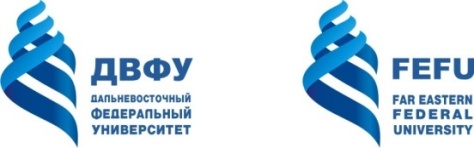 МИНИСТЕРСТВО ОБРАЗОВАНИЯ И НАУКИ РОССИЙСКОЙ ФЕДЕРАЦИИФедеральное государственное автономное образовательное учреждение высшего образования«Дальневосточный федеральный университет»(ДВФУ)РАБОЧАЯ ПРОГРАММА УЧЕБНОЙ  ДИСЦИПЛИНЫЭкономика и управление: адаптационный курсНаправление подготовки 38.04.01 ЭкономикаМагистерская программа «Внутренний аудит и контроль в системе экономической безопасности бизнеса»Форма подготовки заочнаякурс 1 лекции 4 час.практические занятия _8_ час.  лабораторные работы  - час.  в том числе с использованием МАО лек. _-_ / пр. _-_ / лаб. - час.всего часов аудиторной нагрузки 12  час.в том числе с использованием МАО - час.самостоятельная работа 168 час.в том числе на контактную работу_6_ час.в том числе на подготовку к экзамену _9_ час.контрольные работы (количество) курсовая работа / курсовой проект _-_ семестрзачет - семестрэкзамен _1_ курсРабочая программа составлена в соответствии с требованиями образовательного стандарта, самостоятельно устанавливаемого ДВФУ, утвержденного приказом ректора от 07.07.2015 г.  № 12-13-1282  Рабочая программа обсуждена на заседании кафедры департамента экономических наук, протокол № ____ от ________ 20___ г.Директор департамента экономических наук: Колбина Е.О.Составители: канд. экон. наук, доцент Бережнова Е.И                        канд. экон. наук, Бризицкая А.ВI. Рабочая программа пересмотрена на заседании кафедры: Протокол от «_____»  _________________ 20___  г.  № ______Заведующий кафедрой _______________________   _Е.О. Колбина___                                                      (подпись)                        (И.О. Фамилия)II. Рабочая программа пересмотрена на заседании кафедры: Протокол от «_____»  _________________ 20___  г.  № ______Заведующий кафедрой _______________________   _Е.О. Колбина__                                                      (подпись)                        (И.О. Фамилия)ABSTRACTBachelor’s degree in 38.04.01 EconomyCourse title: “Internal audit and control in the system of economic security of business”Basic part of Block 1, 5 creditsInstructor: Elena Berezhnova, Candidate of Economic Sciences, Associate Professor; Anna Brizitskaya, Candidate of Economic Sciences, Associate Professor Denisov Vladimir.At the beginning of the course a student should be able to:  ability to generate ideas in scientific and professional activities;readiness for communication in oral and written forms in Russian and foreign languages for solving problems of professional activity;the ability to conduct independent research in accordance with the developed programthe ability to formalize and present the results of the study to the scientific community in the form of an article or report, with the possible use of various innovative and interactive forms of presenting information, possession of the necessary skills in the preparation of reviews, annotations, abstracts and bibliography on the subject of scientific interests (in accordance with the profile) graduate programs)Learning outcomes:General professional competences- willingness to lead a team in the field of their professional activities, tolerant of social, ethnic, religious and cultural differences (GPC- 2) - the ability to make organizational and managerial decisions (GPC- 3)professional competences- the ability to generalize and critically evaluate the results obtained by domestic and foreign researchers, to identify promising areas, to make a research program (PC-1)- the ability to analyze and use various sources of information for economic calculations (PC-11)- the ability to make a forecast of the main socio-economic indicators of the enterprise, industry, region and the economy as a whole  (PC-12)Course description:The content of the course “Economics and Management: an adaptation course” consists of three modules and covers the following range of issues:  - module «Mathematics and statistics in modern economy»: the methodology of statistics, the main categories of statistics, the organization of state statistics of the Russian Federation, methods of observation, summaries and groupings of statistical information, statistical groupings, distribution series, graphical representation of statistical data. statistical tables. Absolute indices, relative indicators, statistical averages, analysis of variation series, selective method, methods of studying the dynamics of socio-economic phenomena, methods for analyzing the main trend in the series of dynamics, methods for identifying the seasonal component. Methods of studying the interrelation of socio-economic phenomena, statistical methods of communication modeling, nonparametric methods.- module «Fundamentals of modern economics» covers issues related to the consideration of the basic laws of the functioning of the economy; the evolution of economic concepts and theories; analysis of modern directions of economic doctrines in the works of Nobel laureates in Economics; the possibilities of practical application of modern economic research (behavioral Economics and paternalism).- module «Fundamentals of modern management» is devoted to the following issues: theoretical and methodological foundations of management, the evolution of management concepts; functions of planning and organization, motivation and control; communication in management; development and management decision-making; personnel management, group dynamics, conflict management, stress and change; power and leadership.Main course literature:Lukyanenko, I. S. Statistics [Electronic resource]: textbook / I. S. Lukyanenko, T. K. Ivashkovskaya. — Electron. dan. - St. Petersburg: LAN, 2017. - 200 p. - access Mode: https://e.lanbook.com/book/93713Macroeconomics: Textbook (GEF) / Aligovska M. L., Butovich Y. I., Ekaterinovskiy M. A. - PH/D:Phoenix, 2017. - 409 p. - access Mode: http://znanium.com/catalog/product/912350Microeconomics: a very short introduction / Avinash Dixit ; lane. from English. Balko A. A., K. A. Matrosova ; Russian Academy of national economy and state service under the President of the Russian Federation Moscow : Business, 2016. - 207 p. - access Mode: http://lib.dvfu.ru:8080/lib/item?id=chamo:847052&theme=FEFU Microeconomics: Textbook / Zhuravleva G. P.; ed. Zhuravleva G. P. - M.:research center INFRA-M, 2015. - 415 p. - access Mode: http://znanium.com/catalog/product/364824 4.	Microeconomics: Textbook / Zhuravleva G. P.; ed. Zhuravleva G. P. - M.:research center INFRA-M, 2015. - 415 p. - access Mode: http://znanium.com/catalog/product/364824General theory of statistics / Baldin K. V., Rukosuev A.V., - 2nd ed. - M.: Dashkov and K, 2017. - 312 p.: access Mode: http://znanium.com/catalog/product/4152088.	Strategic management: Textbook for universities / Fomichev A. N. - M.: Dashkov and K, 2018. - 468 p. - access Mode: http://znanium.com/catalog/product/318610Form of final control: exam Аннотация к рабочей программе дисциплины«Экономика и управление: адаптационный курс»Учебный курс «Экономика и управление: адаптационный курс» предназначен для студентов-магистрантов  направления подготовки 38.04.01 Экономика, магистерская программа «Внутренний аудит и контроль в системе экономической безопасности бизнеса».Дисциплина «Экономика и управление: адаптационный курс»  включена в состав вариативной части блока «Дисциплины (модули)». Общая трудоемкость дисциплинысоставляет 5 зачетных единиц, 180 часов. Учебным планом предусмотрены лекционные занятия (4 часа), практические занятия (8 часов), самостоятельная работа студентов (168 часов, в том числе 9 часов на подготовку к экзамену). Дисциплина реализуется на 1 курсе заочной формы обучения.Дисциплина «Экономика и управление: адаптационный курс» основывается на знаниях, умениях и навыках, полученных в результате изучения дисциплин «Экономическое и правовое мышление», «Основы менеджмента», «Математика для экономистов», «Статистика» и позволяет подготовить студентов к освоению ряда таких дисциплин, как «Макроэкономика (продвинутый уровень)» и «Эконометрика».Содержание дисциплины состоит из трех модулей и охватывает следующий круг вопросов:1. Модуль «Математика и статистика в современной экономике»: методология статистики, основные категории статистики, методы наблюдений, сводки и группировки статистической информации, статистические группировки, ряды распределения, графическое изображение статистических данных, статистические таблицы; абсолютные показатели, относительные показатели статистические средние, анализ вариационных рядов, выборочный метод, методы изучения динамики социально-экономических явлений, методы анализа основной тенденции в рядах динамики, методы выявления сезонной компоненты. 2. Модуль «Основы современной экономики»: основные закономерности функционирования экономики; эволюция экономических концепций и теорий; анализ современных направлений экономических учений в трудах Нобелевских лауреатов по экономике; возможности практического применения современных экономических исследований (поведенческая экономика и патернализм). 3. Модуль «Основы менеджмента»: теоретико-методологические основы менеджмента, эволюция концепций менеджмента; функции планирования и организации, мотивации и контроля; коммуникации в менеджменте; разработка и принятие управленческих решений; управление персоналом, групповая динамика, управление конфликтами, стрессами и изменениями;  власть и лидерство.Цель: овладение методами и способами статистического количественного и качественного анализа социально-экономических явлений и процессов и их взаимосвязей. Дисциплина ориентирована на изучение понятий и инструментария, специфичного для данной области знаний.формирование необходимых основ современного экономического мышления на базе разностороннего осмысления сущности экономических явлений и процессов.систематизация у магистрантов научных фундаментальных знаний в области менеджмента, закрепление магистрантами практических навыков выполнения основных функций менеджмента, применение на практике полученных знаний и умений в соответствии с установленными требованиями к избранному виду деятельности.Задачи:дать основополагающие представления знаний в области общей теории  математики и статистики, основ экономической статистики и международной статистики;изучить базовые понятия области производства статистических расчетов, в использовании методов статистического анализа;приобрести знания и навыки самостоятельного, творческого использования теоретических знаний в практической деятельности. сформировать у студентов представление об экономике как науке, изучающей поведение людей в условиях ограниченности ресурсов; познакомить студентов с основными разделами экономической науки, важнейшими результатами, имеющимися в этих разделах;овладеть современной экономической терминологией и основными методами экономического анализа показать главные задачи, проблемы и вопросы современной экономики;овладеть содержанием управленческой деятельности;подготовить конкурентоспособных специалистов высшего и среднего уровня, обеспечивающих выполнение миссии и достижение целей организации.Для успешного изучения дисциплины «Экономика и управление: адаптационный курс» у обучающихся должны быть сформированы следующие предварительные компетенции:способность генерировать идеи в научной и профессиональной деятельности;готовность к коммуникации в устной и письменной формах на русском и иностранном языках для решения задач профессиональной деятельности;способность проводить самостоятельные исследования в соответствии с разработанной программой;способность оформить и представлять результаты проведенного исследования научному сообществу в виде статьи или доклада, с возможным использованием различных инновационных и интерактивных форм представления информации, владение необходимыми навыками в составлении обзоров, аннотаций, рефератов и библиографии по тематике научных интересов (в соответствии с направленностью (профилем) программы магистратуры).В результате изучения данной дисциплины у обучающихся формируются следующие общепрофессиональные и профессиональные компетенции (элементы компетенций):СТРУКТУРА И содержание теоретической части курса Модуль 1. Математика и статистика в современной экономике (2 час.)Тема 1. Теоретические основы статистики и ее методология (1ч)Понятие статистической совокупности, ее характерные особенности. Границы совокупностей. Элементы совокупностей и их признаки. Система признаков и их измерение. Вариация признаков в статистических совокупностях. Основные этапы статистического исследования, статистическое наблюдение как начальный этап статистического исследования. Организационные формы и виды статистического наблюдения: по времени регистрации фактов (текущее, периодическое, единовременное). Виды не сплошного наблюдения. Отчетность предприятий и организаций и специальные обследования в условиях рыночной экономики. Регистры, как прогрессивная форма статистического наблюдения. Программно-методические и организационные вопросы статистического наблюдения. Инструментарий статистического наблюдения. Принципы современной организации, обработка и хранение статистических данных. Понятие о статистической сводке. Понятие о группировке и группировочных признаках. Значение и задачи метода группировок в статистике. Группировки количественные и атрибутивные, простые и комбинированные. Классификация как разновидность группировок в статистике. Понятие о рядах распределения. Вариационные ряды. Элементы вариационного ряда. Дискретные и интервальные вариационные ряды, их графическое изображение. Статистическая таблица как способ изложения сводных статистических данных. Подлежащее и сказуемое статистической таблицы. Виды статистических таблиц по характеру подлежащего. Разработка сказуемого статистических таблиц. Графический метод в статистике. Элементы и виды графиков. Принципы построения диаграмм, линейных графиков, картограмм и картодиаграмм, статистических кривых. Кривая Лоренца. Приемы графического изображения структуры совокупности, взаимосвязи между явлениями, изменений во времени, территориальных сравнений и др.Тема 2. Абсолютные и  относительные величины. Средние величины в статистике (1ч)Абсолютные величины как непосредственный результат статистической сводки. Относительные величины, полученные в процессе сводки. Относительные величины координации; структуры; интенсивности; сравнения; выполнения договорных обязательств. Средняя, ее сущность и определение как категории статистической науки. Метод средних как один из важнейших приемов научного обобщения. Взаимосвязь метода средних и метода группировок. Общие и частные (групповые) средние, их сущность, познавательное значение и взаимосвязь. Условия типичности средних. Различные виды средних. Средняя арифметическая (простая и взвешенная), вычисление средней арифметической по итоговым данным. Средняя гармоническая (простая и взвешенная). Другие виды средних. Выбор форм средней. Мода медиана, их смысл. Значение и способы вычислений. Графическое определение моды и медианы. Квартили и децили, их смысл и способы расчета.Модуль 2. Основы современной экономики (1 час.)Тема 1. Основные закономерности функционирования экономики. Эволюция экономических концепций и теорий. (0,5 ч)1. Экономика как наука.2. Основные подходы к определению понятия «экономика»3. Разделы экономических исследований: микроэкономика, макроэкономика4.  Методы исследования в экономике5.  Эволюция экономических концепций и теорийТема 2. Современные направления экономических учений в трудах Нобелевских лауреатов по экономике (0,5 ч)Хронология Нобелевских премий по экономикеСовременные особенности в развитии экономической мыслиЭкономические vs психологические эксперименты Игра Ультиматум. Или сколько Вы готовы заплатить за справедливость?Модуль 3. Основы современного менеджмента (1 час.)Тема 1. Введение в менеджмент (0,5 ч.) Сущность, объект и предмет менеджмента. Цели и задачи менеджмента. Классификация менеджмента: по кругу рассматриваемых вопросов, по областям применения, по объектам управления, по решаемым проблемам, по приоритетам, по периодам, на которые ориентируется управленческая деятельность. Функции менеджмента (планирование, организация, мотивация, контроль), их взаимосвязь и динамизм. Принципы менеджмента, сформулированные Ф.У. Тейлором, А. Файолем. Принципы в современном менеджменте. Методы менеджмента: экономические, организационно – распорядительные, социально – психологические. Менеджер и его функции.Организация: понятие, признаки. Классификация организаций: по характеру деятельности, по отраслевой принадлежности, по численности работающих, в зависимости от форм собственности, по времени функционирования. Жизненный цикл организации. Внутренняя среда организации: цели, технологии, структура, задачи, люди. Внешняя среда организации: микросреда и макросреда.Тема 2. Эволюция концепций менеджмента (0,5 ч.) Подходы к теории и практике управления: подход, основанный на выделении различных школ управления; процессный подход; системный подход; ситуационный подход. Школа научного управления: характерные черты, представители (Ф.У. Тейлор, Ф. и Л. Гилберт, Г. Гант, Г. Эмерсон, Г. Форд). Административная школа управления (классическая): характерные черты, представители (А. Файоль, М. Вебер, Дж. Муни). Школа человеческих отношений (неоклассическая): характерные черты, представители (Э. Мэйо, М.П. Фоллетт). Поведенческие науки (Р. Лайкерт, Д. Мак-Грегор). Новая школа (количественный подход). Современные направления развития менеджмента. Развитие менеджмента в России.Определение понятия «эффективность управления». Критерий эффективности управления – общая производительность организации. Примеры оценки эффективности менеджмента: отечественная и зарубежная практика. Пути повышения эффективности управления. СТРУКТУРА И содержание практической части курсаПрактические занятия Модуль 1. Математика и статистика в современной экономике (3 час)Занятие  1. Статистические группировки  (1 час.)Построение рядов распределения по качественному признакуПостроение дискретных и интервальных рядов распределенияПерегруппировка рядов распределенияГрафическое изображение Занятие 2. Абсолютные и относительные величины (0,5 час.)Расчет относительных величинВзаимосвязь относительных величинЗанятие 3. Средние величины  (0,5 час.)Правило применения средних величин объемаРасчет непараметрических среднихРасчет средних в интервальных рядах распределенияЗанятие  4. Показатели вариации (1 час.)Расчет показателей вариацииПравило сложения дисперсийРасчет эмпирического корреляционного отношенияМодуль 2. Основы современной экономики (3 час.)Занятие  1. Решение задач по базовым темам экономики  (0,5 час.)Основы анализа спроса и предложенияРынки факторов производстваМакроэкономикаЗанятие  2. Экономический рост (0,5 час.)Доклады по предложенным темам раздела «Экономический рост»Дискуссия по представленным студентами материаламЗанятие  3. Институциональная экономика (0,5 час.)Доклады по предложенным темам раздела «Институциональная экономика»Дискуссия по представленным студентами материаламЗанятие 4. Обсуждение и проведение  основных типов экономических экспериментов и способов их постановки (1 час.)Проведение эксперимента Канемана-Кнетча-Талера с кружками для демонстрации эффекта владения. Обсуждение результатов эксперимента, проведенного на прошлом семинаре, как иллюстрации базовых понятий, связанных с эффектом владения.Проведение эксперимента Канемана-Тверски о выборе между лотереями. Иллюстрация с их помощью эффектов точки отсчета и избегания потерь. Обсуждение результатов эксперимента.Проведение экспериментов: игра «Ультиматум», игра Диктатора. Обсуждение результатов экспериментов. Использование их для иллюстрации экономического обоснования альтруизма и избегания несправедливости.Модуль 3. Основы менеджмента (2 час.)Занятие  1. Введение в менеджмент (0,5 час.)Цель: изучить основные категории менеджмента.Форма проведения занятия: научная дискуссия (мозговой штурм).К занятию необходимо подготовить ответы на следующие вопросы:1.     Понятие, цели и задачи менеджментаПринципы, функции и методы менеджментаШкола научного управления: характерные черты, представителиКлассическая школа менеджмента: характерные черты, представителиШкола человеческих отношений: характерные черты, представителиШкола поведенческих наук: характерные черты, представителиШкола науки управления и исследования операций: характерные черты, представителиПроцессный, системный и ситуационный подходы к управлениюОрганизация: понятие, признаки, видыЖизненный цикл и законы организации Миссия и цели организацииОпределение понятия «эффективность управления»Занятие 2. Функции планирования и организации (0,5 час.)Цель: изучить особенности планирования и организации как функций менеджмента.Форма проведения занятия: практическое занятиеК занятию необходимо подготовить ответы на следующие вопросы (в письменной форме, а также в форме презентаций):Сущность планирования в менеджментеСтратегическое планирование как процессАнализ внешней и внутренней среды организацииПонятие и виды базовых стратегий организацииОрганизация как функция управленияДелегирование полномочий в организацииОрганизационная структура: понятие, типы, этапы проектирования и факторы, оказывающие влияние на её построениеЗанятие 3. Функции мотивации и контроля (0,5 час.)Цель: изучить особенности мотивации и контроля как функций менеджмента.Форма проведения занятия: практическое занятие.К занятию необходимо подготовить ответы на следующие вопросы (в письменной форме, а также в форме презентаций):Мотивация в системе управления Содержательные теории мотивации: теория потребностей А. Маслоу, теория приобретенных потребностей Д. Мак-Клелланда, теория двух факторов Ф. Герцберга Процессуальные теории мотивации: теория ожиданий, теория справедливости, теория Портера – Лоулера Мотивационный процессПонятие контроляФункции контроляВиды и этапы контроляЗанятие 4. Связующие процессы в системе менеджмента: коммуникации и управленческие решения  (0,5 час.)Цель: изучить сущность коммуникаций и управленческого решения. Форма проведения занятия: практическое занятие.К занятию необходимо подготовить ответы на следующие вопросы (в письменной форме, а также в форме презентаций):Коммуникации в организации: понятие, виды, цели и задачиОсновные элементы и этапы коммуникацийОрганизационные коммуникацииСодержание и виды управленческих решенийЭтапы принятия управленческого решенияФакторы, влияющие на принятие управленческих решенийМодели принятия решенийМетоды принятия решенийУЧЕБНО-МЕТОДИЧЕСКОЕ обеспечение самостоятельной работы ОБУЧАЮЩИХСЯУчебно-методическое обеспечение самостоятельной работы обучающихся по дисциплине «Экономика и управление: адаптационный курс» представлено в Приложении 1 и включает в себя:план-график выполнения самостоятельной работы по дисциплине, в том числе примерные нормы времени на выполнение по каждому заданию;характеристика заданий для самостоятельной работы обучающихся и методические рекомендации по их выполнению;требования к представлению и оформлению результатов самостоятельной работы;критерии оценки выполнения самостоятельной работы.контроль достижения целей курсаТиповые контрольные задания, методические материалы, определяющие процедуры оценивания знаний, умений и навыков и (или) опыта деятельности, а также критерии и показатели, необходимые для оценки знаний, умений, навыков и характеризующие этапы формирования компетенций в процессе освоения образовательной программы, представлены в Приложении 2.СПИСОК УЧЕБНОЙ ЛИТЕРАТУРЫ И ИНФОРМАЦИОННО-МЕТОДИЧЕСКОЕ ОБЕСПЕЧЕНИЕ ДИСЦИПЛИНЫОсновная литература(электронные и печатные издания)Лукьяненко, И.С. Статистика [Электронный ресурс] : учебное пособие / И.С. Лукьяненко, Т.К. Ивашковская. — Электрон. дан. — Санкт-Петербург: Лань, 2017. — 200 с. - Режим доступа: https://e.lanbook.com/book/93713Макроэкономика: Учебник (ФГОС) / Альпидовская М.Л., Будович Ю.И., Екатериновская М.А. - Рн/Д:Феникс, 2017. - 409 с. - Режим доступа: http://znanium.com/catalog/product/912350Экономическая теория. Микроэкономика - 1, 2 / Под ред. Журавлева Г.П., - 8-е изд. - М.:Дашков и К, 2018. - 934 с.: ISBN 978-5-394-02916-5 - Режим доступа: http://znanium.com/catalog/product/414965Микроэкономика: Учебник / Журавлева Г.П.; Под ред. Журавлевой Г.П. - М.:НИЦ ИНФРА-М, 2015. - 415 с. - Режим доступа: http://znanium.com/catalog/product/364824Общая теория статистики / Балдин К.В., Рукосуев А.В., - 2-е изд. - М.:Дашков и К, 2017. - 312 с.  - Режим доступа: http://znanium.com/catalog/product/415208Дополнительная литература(печатные и электронные издания)Современный менеджмент: Учебник / Под ред. проф. М.М. Максимцева, В.Я. Горфинкеля. - М.: Вузовский учебник: ИНФРА-М, 2014. - 298 с. - Режим доступа: http://znanium.com/bookread.php?book=232967Статистика : учебник / В.В. Глинский, В.Г. Ионин, Л.К. Серга [и др.] ; под ред. В.Г. Ионина. — 4-е изд., перераб. и доп. — М. : ИНФРА-М, 2017. — 355 с. - Режим доступа: http://znanium.com/catalog/product/552459Стратегический менеджмент: Учебник для вузов / Фомичев А.Н. - М.: Дашков и К, 2018. - 468 с. - Режим доступа: http://znanium.com/catalog/product/318610Финансы: учебник и практикум для академического бакалавриата по экономическим направлениям и специальностям / [Н.И. Берзон, Т.В. Теплова, А.Ю. Аршавский и др.]; под общ. ред. Н.И. Берзона; Высшая школа экономики (национальный исследователь-ский университет). - 2-е изд., перераб. и доп. - Москва: Юрайт, 2016. – 498 с. - Режим доступа: http://lib.dvfu.ru:8080/lib/item?id=chamo:812330&theme=FEFUЗерчанинова Т.Е. Исследование социально-экономических и политических процессов [Электронный ресурс]: учебное пособие/ Зерчанинова Т.Е.— Электрон. текстовые данные.— М.: Логос, 2013.— 304 c- Режим доступа: http://www.iprbookshop.ru/9106.htmlЭкономическая теория. Макроэкономика - 1, 2 / Журавлева Г.П., - 3-е изд. - М.:Дашков и К, 2016. - 920 с.: ISBN 978-5-394-01290-7 - Режим доступа: http://znanium.com/catalog/product/415007Экономическая теория: курс лекций по микро- и макроэкономике: Учебное пособие / Л.Н. Даниленко. - М.: НИЦ ИНФРА-М, 2013. - 576 с.: 60x90 1/16. - (Высшее образование:Бакалавриат). (переплет) ISBN 978-5-16-004799-7 - Режим доступа: http://znanium.com/catalog/product/363278Финансы : учебник. — 4-е изд., перераб. и доп. / под ред. проф. В. А. Слепова. — М. : Магистр : ИНФРАМ, 2017. — 336 с. (Бакалавриат) - Режим доступа: http://znanium.com/catalog/product/757850Общая теория статистики / Балдин К.В., Рукосуев А.В., - 2-е изд. - М.:Дашков и К, 2017. - 312 с.: ISBN 978-5-394-01872-5 - Режим доступа: http://znanium.com/catalog/product/415208Курс по микроэкономике [Электронный ресурс]/ — Электрон. текстовые данные.— Новосибирск: Сибирское университетское издательство, Норматика, 2016.— 184 c- Режим доступа: http://www.iprbookshop.ru/65205.htmlПеречень ресурсов информационно-телекоммуникационной сети «Интернет»Аналитический деловой еженедельник «SmartMoney» [Электронный ресурс]. – Режим доступа: www.smoney.ru  Библиотека «Либертариум» [Электронный ресурс]. – Режим доступа: www.libertarium.ru Ведомости [Электронный ресурс]. – Режим доступа: www.vedomosty.ru  Институт научной информации по общественным наукам РАН (ИНИОН) [Электронный ресурс]. – Режим доступа: www.inion.ru Каталог книг «Библус» по всем отраслям науки [Электронный ресурс]. – Режим доступа: www.biblus.ru КиберЛенинка. Научная электронная библиотека, построенная на парадигме открытой науки. - Режим доступа:  http://cyberleninka.ru/Корпоративный менеджмент [Электронный ресурс]. – Режим доступа: www.cfin.ru/management/  Международное сообщество менеджеров [Электронный ресурс]. – Режим доступа: www.е-xecutive.ru  Министерство экономического развития и торговли [Электронный ресурс]. – Режим доступа: www.economy.gov.ru Образовательный портал «Социально-гуманитарное и политическое образование» www.auditorium.ru Образовательный портал «Экономика, социология, менеджмент»  [Электронный ресурс]. – Режим доступа: www.economics.edu.ru Образовательный портал НИУ ВШЭ [Электронный ресурс]. – Режим доступа:  www.ecsocman.edu.ru  Приморскстат. Территориальный орган федеральной службы государственной статистики по Приморскому краю. - Режим доступа: http://primstat.gks.ru Российская государственная библиотека (РГБ) [Электронный ресурс]. – Режим доступа: www.rsl.ruРоссийская национальная библиотека (РНБ) [Электронный ресурс]. – Режим доступа: www.hbl-russia.ru Российская сеть информационного сообщества [Электронный ресурс]. – Режим доступа: www.isn.ru Российский журнал менеджмента [Электронный ресурс]. – Режим доступа: www.rjm.ru.  Российский портал развития [Электронный ресурс]. – Режим доступа: www.iis.ruФедеральная служба государственной статистики.  Основные социально-экономические показатели России. - Режим доступа: www.gks.ru Центр стратегических разработок [Электронный ресурс]. – Режим доступа: www.csr.ru Центр экономических и финансовых исследований и разработок (результаты исследований, аналитические отчеты, статьи) [Электронный ресурс]. – Режим доступа: www.cefir.ru Экономический портал [Электронный ресурс]. – Режим доступа: www.economics.ru Энциклопедия экономиста. Учебная литература по статистике. - Режим доступа: http://www.grandars.ru/student/statistika/obshchaya-teoriya-statistiki/ЭСМ. Экономика. Социология. Менеджмент. Федеральный образовательный портал. - Режим доступа:  http://ecsocman.hse.ru/docs/16000083/page3.htmlПеречень информационных технологий и программного обеспеченияСправочно-правовая система «КонсультантПлюс». Режим доступа: http://www.consultant.ru/ Справочно-правовая система «Гарант». Режим доступа: www.garant.ruСправочная система «Кодекс». Режим доступа: http://www.kodeks.ru/Программное обеспечение: Microsoft Word, Microsoft Excel, Microsoft PowerPoint.МЕТОДИЧЕСКИЕ УКАЗАНИЯ ПО ОСВОЕНИЮ ДИСЦИПЛИНЫРеализация дисциплины «Экономика и управление: адаптационный курс» предусматривает следующие виды учебной работы: лекции, практические занятия, самостоятельную работу студентов, текущий контроль и промежуточную аттестацию.Освоение курса дисциплины «Экономика и управление: адаптационный курс» предполагает рейтинговую систему оценки знаний студентов и предусматривает со стороны преподавателя текущий контроль за посещением студентами лекций, подготовкой и выполнением всех практических работ с обязательным предоставлением отчета о работе, выполнением всех видов самостоятельной работы.Промежуточной аттестацией по дисциплине «Экономика и управление: адаптационный курс» является экзамен, который имеет нулевой рейтинг.В течение учебного семестра обучающимся нужно по каждому модулю:освоить теоретический материал (20 баллов);успешно выполнить аудиторные и контрольные задания (50 баллов);своевременно и успешно выполнить все виды самостоятельной работы (30 баллов).Студент считается аттестованным по дисциплине «Экономика и управление: адаптационный курс» при условии выполнения всех видов текущего контроля и самостоятельной работы, предусмотренных учебной программой.Критерии оценки по дисциплине «Экономика и управление: адаптационный курс»» для аттестации на экзамене следущие: 86-100 баллов – «отлично», 76-85 баллов – «хорошо», 61-75 баллов – «удовлетворительно», 60 и менее баллов – «неудовлетворительно».Пересчет баллов по текущему контролю и самостоятельной работе производится по формуле:где:  Wдля текущего рейтинга;Wдля итогового рейтинга;P(n) – рейтинг студента;m – общее количество контрольных мероприятий;n – количество проведенных контрольных мероприятий; – балл, полученный студентом на i-ом контрольном мероприятии; – максимально возможный балл студента по i-му контрольному мероприятию; – весовой коэффициент i-го контрольного мероприятия; – весовой коэффициент i-го контрольного мероприятия, если оно является основным, или 0, если оно является дополнительным.Рекомендации по планированию и организации времени, отведенного на изучение дисциплиныОптимальным вариантом планирования и организации студентом времени, необходимого для изучения дисциплины, является равномерное распределение учебной нагрузки, т.е. систематическое ознакомление с теоретическим материалом на лекционных занятиях и закрепление полученных знаний при подготовке и выполнении практических работ и заданий, предусмотренных для самостоятельной работы студентов.Подготовку к выполнению практических работ необходимо проводить заранее, чтобы была возможность проконсультироваться с преподавателем по возникающим вопросам. Самостоятельную работу следует выполнять согласно графику и требованиям, предложенным преподавателем.Алгоритм изучения дисциплиныИзучение курса должно вестись систематически и сопровождаться составлением подробного конспекта. В конспект рекомендуется включать все виды учебной работы: лекции, самостоятельную проработку рекомендуемой основной и дополнительной литературы, отчеты по практическим работам, решение ситуационных задач, ответы на вопросы для самоконтроля и другие задания, предусмотренные для самостоятельной работы студентов.Студенту рекомендуется следующая схема подготовки к семинарскому занятию:Проработать конспект лекций;Прочитать основную и дополнительную литературу, рекомендованную по изучаемому разделу;Ответить на вопросы плана семинарского занятия;Выполнить домашнее задание;Проработать тестовые задания и задачи;При затруднениях сформулировать вопросы к преподавателю.При подготовке к семинарским занятиям следует руководствоваться указаниями и рекомендациями преподавателя, использовать основную литературу из представленного им списка. Для наиболее глубокого освоения дисциплины рекомендуется изучать литературу, обозначенную как «дополнительная» в представленном списке.При подготовке доклада на семинарское занятие желательно заранее обсудить с преподавателем перечень используемой литературы, за день до семинарского занятия предупредить о необходимых для предоставления материала технических средствах, напечатанный текст доклада предоставить преподавателю.Основным промежуточным показателем успешности студента в процессе изучения дисциплины является его готовность к выполнению практических работ.Особое значение для освоения теоретического материала и для приобретения и формирования умений и навыков имеет самостоятельная работа студентов. При самостоятельном изучении дисциплины следует пользоваться графиком организации самостоятельной работы студентов. Самостоятельная работа – это закрепление практического  материала, изучение материала, не рассмотренного на аудиторных занятиях, доработка практических заданий,  подготовка презентаций проектов, тестирование на самопроверку знаний, подготовка к аттестационным мероприятиям;  подготовка практических разработок; выполнение домашних заданий.Рекомендации по работе с литературой При самостоятельной работе с рекомендуемой литературой студентам необходимо придерживаться определенной последовательности:при выборе литературного источника теоретического материала лучше всего исходить из основных понятий изучаемой темы курса, чтобы точно знать, что конкретно искать в том или ином издании; для более глубокого усвоения и понимания материала следует читать не только имеющиеся в тексте определения и понятия, но и конкретные примеры;чтобы получить более объемные и системные представления по рассматриваемой теме необходимо просмотреть несколько литературных источников (возможно альтернативных);не следует конспектировать весь текст по рассматриваемой теме, так как такой подход не дает возможности осознать материал; необходимо выделить и законспектировать только основные положения, определения и понятия, позволяющие выстроить логику ответа на изучаемые вопросы.Рекомендации по подготовке доклада и его презентацииПрезентация доклада должна занимать не более 15 минут. Доклад должен быть интересным, презентация должна удерживать внимание слушателей. Спорные вопросы, поднимаемые в ходе доклада, могут вызвать дискуссию по его окончании. Рекомендации по проведению экономических экспериментовЭкспериментальные методы являются одной из технологий вовлечения учащихся в процесс образования, позволяют развить новые компетенции и аналитические способности студентов. В традиционной модели обучения в виде лекций и семинаров-обсуждений учащийся не находится сам внутри изучаемого процесса: он как внешний наблюдатель впитывает знание как систему понятий, классификаций, закономерностей. В идеальном варианте в сознании такого студента должна сформироваться некая абстрактная модель, которая отсекает несущественные элементы и явления и оставляет наиболее важные, которые показывают основные закономерности.В начале экспериментального занятия целесообразно определить значимость изучаемого понятия. Когда базовые понятия и формулы, необходимые для эксперимента, определены, можно переходить к самому процессу эксперимента.Разъяснения по работе с электронным учебным курсомВся информация по модулю «Математика и статистика в совеменной экономике» курса находится в электронной системе Blackboard в электронном курсе под номером FU50011-080100.62-S-01.В ней содержится информация:О курсе;Рабочая программа учебной дисциплины;Преподаватели курса;Конспекты лекций;Глоссарий;Список литературы;Дополнительные материалы;Материалы для практических занятий; Материалы для организации самостоятельной работы студентов;Контрольно-измерительные материалы;Результаты работ;Доска обсуждений;Блоги;Объявления и др. Студент может воспользоваться этим ресурсом в случае отсутствия на занятиях, для повторения пройденного материала, для закрепления материала, для самостоятельной работы, для контроля и проверки знаний, для подготовки к практическим занятиям, для подготовки к зачету/экзамену, для общения с преподавателем, для передачи домашних, самостоятельных работ преподавателю.мАТЕРИАЛЬНО-ТЕХНИЧЕСКОЕ ОБЕСПЕЧЕНИЕ ДИСЦИПЛИНЫДля осуществления образовательного процесса по дисциплине «Экономика и управление: адаптационный курс»  используются:- автоматизированное рабочее место преподавателя, переносная магнитно-маркерная доска, Моноблок Lenovo C360 19,5 (1600x900), Pentium G3220T, 4GB DDR3-1600 (1x4GB), 500GB HDD 7200 SATA, DVD+/-RW, GigEth, Wi-Fi, ВТ, usb kbd/mse, Win7 Корпоративная (64- bit) (12 шт.) Экран с электроприводом 236*147 см Trim Screen Line; Проектор DLP, 3000 ANSI Lm, WXGA 1280x800, 2000:1 EW330U Mitsubishi; Подсистема специализированных креплений оборудования CORSA-2007 Tuarex; Подсистема видеокоммутации; Подсистема аудиокоммутации и звукоусиления; акустическая система для потолочного монтажа SI 3CT LP Extron; цифровой аудиопроцессор DMP 44 LC Extron.учебная аудитория с мультимедийным проектором и экраном;В читальных залах Научной библиотеки ДВФУ предусмотрены рабочие места для людей с ограниченными возможностями здоровья, оснащены дисплеями и принтерами Брайля; оборудованные портативными устройствами для чтения плоскопечатных текстов, сканирующими и читающими машинами, видеоувелечителем с возможностью регуляции цветовых спектров; увеличивающими электронными лупами и ультразвуковыми маркировщиками.	В целях обеспечения специальных условий обучения инвалидов и лиц с ограниченными возможностями здоровья ДВФУ все здания оборудованы пандусами, лифтами, подъемниками, специализированными местами, оснащенными туалетными комнатами, табличками информационно-навигационной системы.Приложение 1МИНИСТЕРСТВО ОБРАЗОВАНИЯ И НАУКИ РОССИЙСКОЙ ФЕДЕРАЦИИФедеральное государственное автономное образовательное учреждение высшего образования«Дальневосточный федеральный университет»(ДВФУ)УЧЕБНО-МЕТОДИЧЕСКОЕ обеспечение самостоятельной работы ОБУЧАЮЩИХСЯпо дисциплине «Экономика и управление: адаптационный курс»Направление подготовки 38.04.01 Экономика,  Магистерская программа «Внутренний аудит и контроль в системе экономической безопасности бизнеса»Форма подготовки заочнаяг. Владивосток2017План-график выполнения самостоятельной работы по дисциплинеРекомендации по самостоятельной работе студентовОсобое значение для освоения теоретического материала и для приобретения и формирования умений и навыков имеет самостоятельная работа студентов. Самостоятельная работа студентов по дисциплине «Экономика и управление: адаптационный курс» предусматривает изучение рекомендуемой основной и дополнительной литературы, выполнение индивидуальных заданий, подготовку доклада с презентацией, решение задач, подготовку к участию в экономическом экперименте и промежуточной аттестации – экзамену. Рекомендации по работе с литературой При самостоятельной работе с рекомендуемой литературой студентам необходимо придерживаться определенной последовательности:при выборе литературного источника теоретического материала лучше всего исходить из основных понятий изучаемой темы курса, чтобы точно знать, что конкретно искать в том или ином издании; для более глубокого усвоения и понимания материала следует читать не только имеющиеся в тексте определения и понятия, но и конкретные примеры;чтобы получить более объемные и системные представления по рассматриваемой теме необходимо просмотреть несколько литературных источников (возможно альтернативных);не следует конспектировать весь текст по рассматриваемой теме, так как такой подход не дает возможности осознать материал; необходимо выделить и законспектировать только основные положения, определения и понятия, позволяющие выстроить логику ответа на изучаемые вопросы.Индивидуальные задания по дисциплине «Экономика и управление: адаптационный курс» по модулю 1 «Математика и статистика в современной экономике»В современных условиях экономист должен хорошо владеть методами статистического наблюдения, обработки данных, анализа полученных результатов.Целями индивидуального задания являются:закрепление навыков и умений, полученных на лекциях и практических занятиях;выбор и формирование информационной базы статистического исследования;отработка методики обработки статистических данных;группировка выборочной совокупности, построение рядов;расчет показателей группировки и вариации;графическое представление базы данных (графики, диаграммы и др.);оценка тесноты взаимосвязей.Для проведения статистического наблюдения формируется информационная база. Создание такой базы – начальная стадия экономико-статистического исследования. Сбор информации для такой базы производится во время статистического наблюдения. В индивидуальном задании информационная база данных выбирается на основе статистических данных по федеральным округам  и территориальным образованиям РФ Темы практических работПрактическая работа  1 «Статистическое наблюдение» Практическая работа 2 «Сводка и группировка статистических данных»Практическая работа 3 «Способы наглядного представления статистических данных»Практическая работа 4 «Абсолютные и относительные величины в статистике»Практическая работа  5 «Средние величины»Практическая работа  6 «Показатели вариации»Практическая работа 7 «Ряды динамики»Практическая работа 8 «Ряды распределения»Практическая работа  9 «Индексы»По каждой практической работе студентам выдается индивидуальное задание.Примеры заданий для самостоятельного решенияТема 1Задача 1.1. С целью изучения уровня и динамики розничных цен на рынках города необходимо провести статистическое наблюдение за изменением цен на продовольственные товары.Составьте проект организационного плана и программы наблюдения.Задача 1.2. Сформулируйте программы наблюдения и составьте макет статистического формуляра для изучения зависимости успеваемости студентов от пола, возраста, семейного положения, жилищных условий при проведении специального статистического исследования.Задача 1.3. Укажите, к каким формам, видам и способам статистического наблюдения следует отнести: регистрацию актов гражданского состояния (рождения, браки, разводы, смерти); ежедневные записи в бланках прихода и расхода при обследовании бюджетов домохозяйств; учет товарных остатков в торгово-складской сети на начало каждого квартала;ежемесячные отчеты о выпуске продукции промышленных и товарообороте торговых предприятий. Тема 2Задача 2.1. Разработайте макет статистической таблицы, характеризующей распределение жилых строений по этажности. Выделенные группы охарактеризуйте следующими показателями: а) размером жилой площади; б) численностью проживающих;в) плотностью заселения. Сформулируйте заголовок и укажите вид проектируемой таблицы. Задача 2.2. Определите, пользуясь формулой Стерджесса интервал группировки сотрудников фирмы по уровню доходов, если общая численность сотрудников составляет 20 человек, а минимальный и максимальный доход соответственно равен 1800 и 15000 тыс. руб. Задача 2.3.Имеются следующие данные об успеваемости по статистике в летнюю сессию .: 5, 4, 4, 4, 3, 2, 5, 3, 4, 4, 4, 3, 2, 5, 2, 5, 5, 2, 3, 3. Постройте по этим данным: а) ряд распределения студентов по баллам оценок, полученных в сессию; б) ряд распределения студентов по уровню успеваемости, выделив в нем 2 группы студентов: не успевающие (2 балла), успевающие (3 балла и выше); в) каким видом ряда распределения (вариационным или атрибутивным) является каждый из этих двух рядов? Задача 2.9. Имеются следующие данные о величине полученной прибыли по 25 предприятиям транспорта, тыс. руб.:250; 187;213; 324; 165; 187; 154; 210; 205; 185; 193; 306; 163; 195; 109; 345; 218; 302; 183; 169; 142; 159; 345; 105;283.Постройте интервальный ряд распределения  транспортных предприятий по величине полученной прибыли, образовав шесть групп с равными интервалами.Тема 3Задача 3.1. Имеются следующие данные о внешнеторговом обороте России со странами дальнего зарубежья и СНГ (млн. долл.):Проведите анализ этой информации, используя относительные показатели структуры и координации.Задача 3.2. Численность врачей в Приморском крае характеризуется следующими данными (на начало года, тыс. чел.):Проведите анализ изменения обеспеченности населения врачами, если известно, что численность постоянного населения на начало . составляла 2210 тыс. чел., в том числе в возрасте до 14 лет – 560,2 тыс. чел., а на начало 2001г. - соответственно 2194 тыс. чел. и 416,4 тыс. чел.Задача 3.3. Бизнес-планом на 2011 год установлен прирост выпуска продукции на 6% по сравнению с 2001 годом. Фактически увеличен выпуск продукции за 2011 год на 4 %. Определите выполнение плана выпуска продукции в 2011 году.Задача 3.4. В 2 квартале объем продаж в магазине составил 860 тыс. руб., в 3 квартале планируется 920 тыс. руб.Определите относительную величину планового задания.Задача 3.5. Прибыль предприятия в 1 квартале составила 202 тыс. руб., при прогнозе 210 тыс. руб.Определите степень выполнения прогнозируемого значения прибыли предприятия.Тема 4Задача 4.1. Для компенсации потерь населения по вкладам в условиях инфляции коммерческий банк в течение года применял следующие процентный ставки: Определите среднюю годовую процентную ставку. Задача 4.2. По трем предприятиям, входящим в состав одной фирмы за отчетный период, имеются следующие данные: Примечание:* Выработка = Объем продукции / Численность работников* Рентабельность предприятия = Прибыль / стоимость основных  и оборотных фондовОпределите по фирме  в целом: среднюю прибыль в расчете на одно предприятиесреднюю выработку одного работникасреднюю рентабельность продукцииЗадача 4.3. В отчётном году строительство жилья в районе по  видам собственности характеризуется показателями:Определите средний процент ввода жилья по трём видам собственности в отчётном году по сравнению с базисным. Задача 4.4. По данным обследования коммерческих банков города. 70% общего числа клиентов составили юридические лица со средним размером кредита 620 тыс. руб. и коэффициентом вариации 25%, а 30% -- физические лица со средним размером ссуды 80 тыс. руб. при среднем квадратическом отклонении 16 тыс. руб.Используя правила сложения дисперсий, определите тесноту связи между размером кредита и типом клиента, исчислив эмпирическое корреляционное отношение.Тема 5Задача 5.1. В результате проведенной 2%-й типической пропорциональной выборки с механическим отбором домохозяйств получены следующие данные:С вероятностью 0,954 определите пределы доли домохозяйств, находящихся в условиях крайней бедности.Задача 5.2. При случайном способе отбора из партии было взято 100 проб продукта А. В результате исследования, установлено, что влажность продукта А в выборке составляет 9 % при среднем квадратическом отклонении 1,5 % с вероятностью 0,954 определите пределы, в которых находится средняя влажность продукта А в партии.  Задача 5.3. В районе проживает 2013 семей. Предлагается провести их выборочное обследование методом случайного бесповторного отбора для нахождения среднего размера семьи. Определите необходимую численность выборки при условии, что с вероятностью 0,954 ошибка выборки не превысит одного человека при среднем квадратическом отклонении три человека.Задача 5.4. Для определения среднего срока пользования краткосрочным кредитом в банке была произведена 5 %-ая механическая выборка в которую попало 100 счетов. В результате обследования установлено, что средний срок пользования краткосрочным кредитом – 30 дней при среднем квадратическом отклонении 9 дней. В пяти счетах срок пользования кредитом превышал 60 дней. С вероятностью 0,954 определить пределы, в которых будут находиться срок пользования краткосрочным кредитом в генеральной совокупности и доля счетов со сроком пользования краткосрочным кредитом более 60 дней.Тема 6Задача 6.1. Взаимосвязь между размером выручки от продаж и размером торговой площади характеризуется следующими данными:Определите вид корреляционной зависимости между этими показателями, найдите параметры уравнения регрессии, определите тесноту связи. Проанализируйте полученные результаты.Задача 6.2. Взаимосвязь между размером выручки от продаж и прибылью характеризуется следующими данными:Определите вид корреляционной зависимости между этими показателями, найдите параметры уравнения регрессии, определите тесноту связи. Проанализируйте полученные результаты.Задача 6.3. Взаимосвязь между размером прибыли  и уровнем издержек обращения характеризуется следующими данными:Определите вид корреляционной зависимости между этими показателями, найдите параметры уравнения регрессии, определите тесноту связи. Проанализируйте полученные результаты.Тема 7Задача 7.1. По данным об объеме экспорта России за 2004-2013 годы проанализируйте динамику, используя: показатели (цепные и базисные), характеризующие изменение уровней ряда по годам (абсолютные приросты, темпы роста, темпы прироста, абсолютное значение 1% прироста, темп наращивания);средние показатели ряда (средний уровень ряда, средний абсолютный прирост, средний темп роста, средний темп прироста);сделайте прогноз объема экспорта на 2016 год используя средний абсолютный прирост, средний темп роста.Дайте графическое изображение ряда и сформулируйте выводы. Задача 7.2. Произвести смыкание следующих динамических рядов продукции фирмы (на базе цен 1.01.2010г.) по следующим даннымЗадача 7.3 На основе исходных данных исчислите показатели анализа динамических рядов цепным и базисным способом:абсолютный прирост;коэффициент роста;коэффициент прироста;темп роста;темп прироста;абсолютное значение одного процента прироста;темп наращивания.         Показать взаимосвязь между исчисленными показателями динамики. Полученные результаты оформить в виде статистической таблицы и изобразить графически. Рассчитать средний абсолютный прирост и средний коэффициент роста и сделать прогноз изучаемого показателя на 2014 год на базе средних показателей динамики. Проанализируйте ситуацию и сделайте выводы.Динамика численности населения Дальневосточного регионаТема 8Задача 8.1. Имеются следующие данные о ценах и физическом объеме реализованного товара по торговому предприятию: Определить: а) индивидуальные индексы цен и количества проданных товаров; б) абсолютную сумму перерасхода (экономии) покупателей товаров от изменения цен по товару В; с) общее изменение объема реализации по обоим товарам.Задача 8.2. Имеются следующие данные по двум фирмам, выпускающих однотипную продукцию:Определить индексы производительности труда по каждой фирме постоянного, переменного состава и структурных сдвигов.Задача 8.3. Товарооборот и изменение цен на товары характеризуются следующими данным:Рассчитать индексы Пааше цен и физического объема товарооборота, абсолютное изменение товарооборота за счет изменения цен. Задача 8.4. Имеются данные о месячной продаже молочных продуктов на рынках г. Находки и г. Владивостока. Рассчитайте территориальный индекс цен на эти продукты в г. Находка по сравнению  с г. Владивостоком.Критерии оценки выполнения самостоятельной работыПримеры тестовых заданий Модуль 1 «Математика и статистика в современной экономике»1.Утверждение «Социальная статистика как наука является важной составной частью социологии, придает ей количественную определенность и логическую стройность»1) Да2) Нет2. Закончить фразу «Статистическая совокупность - это множество реальных объектов, которые выступают носителями определенного социального явления, объединены его качественной основой и1) обладают доступностью для наблюдения.2) отличаются друг от друга в ее пределах.3) сходны по своему содержанию.3. Утверждение «Официальная государственная статистика Конституцией РФ отнесена к совместному ведению федерации и субъектов федерации».1) Да2) Нет4. Закончить фразу «Единица совокупности (объект совокупности) - это первичный, неделимый элемент статистической совокупности, который является носителем исследуемого социального явления и1) становится объектом статистического наблюдения».2) представляет его характерные свойства».3) выражает его качественную определенность».5. Утверждение «Социальная статистика количественно характеризует распределение социальной справедливости в обществе».1) Да2) Нет6. Утверждение «Объектом социальной статистики является массовая совокупность социальных индивидов и их групп (институтов)».1) Да2) Нет7. Численность населения города К составила 36.8 тыс. чел., в том числе женщин 57,1%. Сколько женщин приходится на 1000 мужчин?1) 21012) 15793) 13318. В городе Т численность населения составляет 36,8 тыс. чел., численность женщин в возрасте 15-54 лет -- составила 8,6.тыс. чел., а мужчин в возрасте 15-59 лет 7,4 тыс. чел. Найдите коэффициент демографической нагрузки населения трудоспособного возраста.1) 13002) 7803) 1030.9. В городе Н безработных 650 чел., в том числе зарегистрированных службой занятости 412 чел. Уровень безработицы 4%, Какова численность экономически активного населения?1) 103002) 162503) 1842510. Какова численность населения города Т, если численность женщин составляет 23,6 тыс. чел., а удельный вес мужчин равен 52,8%?1) 43,6(тыс. чел.)2) 50,0(тыс. чел.)3) 44,7(тыс. чел.).11. В городе К удельный вес детей в возрасте 0-14 лет составил 23%, а удельный вес лиц старше трудоспособного возраста - 28%. Найдите коэффициент демографической нагрузки детьми населения трудоспособного возраста.1) 4692) 8213) 1041.12. Утверждение «Экономически активное населения (рабочая сила) - это часть населения, занятая в экономическом производстве товаров и услуг».1) Да2) Нет13. Закончить фразу «Уровень безработицы измеряется удельным весом численности безработных в численности1) трудоспособного населения».2) экономически активного населения».3) населения в возрасте 10 лет и старше».14. Денежные доходы населения города К за год увеличились с 16,0 млн. руб. до 17,6 млн. руб., а численность населения выросла на 6%. На сколько процентов увеличилась среднедушевые доходы?1) 3,8%2) 4,0%3) 16%.15. Если потребительские цены выросли на 20%, а среднемесячная начисленная пенсия увеличилась с 320 руб. до 352 руб., то на сколько процентов снизилась ее покупательная способность?1) 10%2) 8,3%3) 9,1%16.  В городе К 10%-ные группы населения имели следующие удельные веса в общем объеме денежных доходов января ( в порядке возрастания): 3,2;  4,8;  6,1;  7,2;  8,4;  9,7;  11,3;  13,2;  15,8;  20,3. Найдите соотношение доходов 10% наиболее и 10% наименее обеспеченных групп населения,1) 6,342) 17,13) 0,1617. Денежные доходы населения города Т за год увеличились на 10%, а численность населения уменьшилась на 6%. На сколько процентов увеличилась среднедушевые доходы?1) 16%2) 17%3) 4%.18. В городе К 10%-ные группы населения имели следующие удельные веса в общем объеме денежных доходов ( в порядке возрастания): 3,2;  4,8;  6,1;  7,2;  8,4;  9,7;  11,3;  13,2;  15,8;  20,3. Найдите соотношение доходов 20% наиболее и 20% наименее обеспеченных групп населения,1) 0,222) 4,513) 28,119. Утверждение «Уровень бедности - это величина прожиточного минимума».1) Да2) Нет20. Закончить фразу «Если коэффициент концентрации доходов (индекс Джини) увеличивается, то1) уровень жизни населения падает».2) распределение дохода становится более неравномерным».3) тем богаче становятся богатые».Индивидуальные задания по дисциплине «Экономика и управление: адаптационный курс» по модулю 2 «Основы современной экономике»Методические указания к подготовке доклада и презентацииПрезентация доклада должна занимать не более 15 минут. Доклад должен быть интересным, презентация должна  удерживать внимание слушателей. Спорные вопросы, поднимаемые в ходе доклада, могут вызвать дискуссию по его окончании. Темы докладов по разделу: «Экономический рост»Влияние НТП на экономический рост.Ресурсное «проклятие» и её влияние на экономический рост (Почему ни в одной стране богатой природными ресурсами не произошло «экономическое чудо»?)Влияние экономического роста на окружающую среду. Необходимость государственного вмешательства (невмешательства) в экономические и социальные процессы для достижения экономического роста (Как правительство может убить экономический рост?).Инвестиции как фактор экономического роста.Роль коррупции в процессе экономического развития: причины, определяющие факторы, последствия.Значение качества образования в экономическом росте.Экономическая конкуренция как стимул экономического роста.Факторы и условия ограничения экономического роста в современной России.Понятие и сущность государственного регулирования экономического роста и экономического развития.Эффективная макроэкономическая политика: цели, инструменты, результаты.Модель экономического роста в современной России.Открытость национальной экономики и её участие в международной торговле как фактор устойчивого экономического роста.Распределение богатства в обществе и экономический рост.Экономический рост и институциональные ловушки.Список литературы для подготовки докладаАбель, Э. Макроэкономика / Э. Абель, Б. Бернанке. - Макроэкономика – СПб.: Питер, 2010. - 768 с.Асемоглоу, Д., Робинсон Д. Почему одни страны богатые, а другие бедные. Происхождение власти, процветания и нищеты / Д. Асемоглоу, Д. Робинсон. — М.: Издательство АСТ, 2016. – 770 с.Бланшар, О. Макроэкономика / О. Бланшар. - М.: Издательский дом Государственного университета — Высшая школа экономики, 2015. — 671 с.Дзарасов, С.С. Теория капитала и экономического роста: Учеб. пособие / С.С. Дзарасов. — М.: Изд-во МГУ, 2004. — 400 с.Истерли, У. В поисках роста. Приключения и злоключения экономистов в тропиках / У. Истерли. -  Издательство: Институт комплексных стратегических исследований, 2006. – 352 с.Кондратьев, Н. Д. Большие циклы конъюнктуры и теория предвидения / Н.Д. Кондратьев. - Издательство: Экономика, 2002. -768 с.Кейнс, Д. М. Общая теория занятости, процента и денег / Д.М. Кейнс. — М.: Эксмо, 2007. — 960 с.Корнаи, Я. Размышления о капитализме / Я. Корнаи. — М.: Издательство Института Гайдара, 2012. — 352 с.Лукас, Р.Э. Лекции по экономическому росту / Р.Э. Лукас. – М.: Изд-во Института Гайдара, 2013. — 288 с.Мэнкью, Г. Макроэкономика / Г. Мэнкью, М. Тейлор. – СПб.: Питер, 2016. – 560с.Нуреев, Р.М. Экономика развития: модели становления рыночной экономики / Р.М. Нуреев. – М.: Норма: НИЦ ИНФРА-М, 2015. - 640 с.Перес, К. Технологические революции и финансовый капитал. Динамика пузырей и периодов процветания / К. Перес. — М.: Изд-во «Дело» АНХ, 2011. - 232 с.Стиглиц, Д. Великое разделение. Неравенство в обществе, или что делать оставшимся 99% населения? / Д. Стиглиц. – Москва: Эксмо, 2016. — 480 с.Тобин, Д. Денежная политика и экономический рост / Д. Тобин. — М.: Книжный дом «ЛИБРОКОМ», 2010. — 272 с.Фридман, М. Капитализм и свобода / М. Фридман. — М.: Новое издательство, 2006. — 240 с.Фюкс, Р. Зеленая революция. Экономический рост без ущерба для экологии /Р. Фюкс. - М.: Альпина Нон-фикшн, 2015. — 330 с.Хелпман, Э. Загадка экономического роста / Э. Хелпман. — М.: Изд. Института Гайдара, 2011. -240 с.Доклад о росте. Стратегии устойчивого роста и инклюзивного развития. Комиссия по росту и развитию. Издано для Всемирного банка. Издательство «Весь Мир». Москва 2009. — 194 с.Диксит, А. Роль инвестиций в предотвращении входа / А. Диксит // Вехи экономической мысли, С-Пб., Экономическая школа, т.5, 2003, с.53-71.Полтерович, В.М. Почему развивающиеся страны не становятся развитыми? / В. М. Полтерович // Прямые инвестиции. № 5 (85). 2009. С. 8-11.Полтерович, В.М. О стратегии догоняющего развития для России / В.М. Полтерович // Экономическая наука современной России. – 2007. - № 3 (38). - С. 17-23.Полтерович, В.М. Институциональные ловушки: есть ли выход?  / В.М. Полтерович // Общественные науки и современность. - 2004. - № 3. - С. 5-16.Хекшер, Э. Влияние внешней торговли на распределение дохода / Э. Хекшер // Вехи экономической мысли, СПб.: Экономическая школа. Т.6, 2006. С. 154-173.Alesina А., Ozler S., Roubini N., Swagel P. Political Stability and Economic Growth // Journal of Economic Growth. 1996.Barro R. Determinants of Economic Growth: A Cross-Country Empirical Study: Harvard Institute Development Discussion Paper. 1997. N 579.Barro R. Economic Growth in a Cross Section of Countries // Quarterly Journal of Economics. 1991. Vol. 106. N 2.Canning D., Marianne F. The Effect of Transportation Networks on Economic Growth. Columbia University mimeo. 1993.Mauro P. Corruption and Growth // Quarterly Journal of Economics. 1995. N 3. R 681—712. Svensson J. Foreign Aid and Rent-Seeking. World Bank, Macroeconomics and Growth Division, mimeo. 1996.Van Rijckeghem C, Weder B. Corruption and the Rate of Temptation: Do Low Wages in the Civil Service Cause Corruption?: IMF Working Paper 97/93. 1997.Темы докладов по разделу: «Институциональная экономика»Американский институционализм конца XIX – начала XX вв.Модели поведения человека и их роль в экономическом развитии.Развитие общества в трудах Т. Веблена и Дж. Гэлбрейта.Развитие теории прав собственности в работах западных экономистов.Трансакционные издержки и проблема их измерения.Индивидуализм и холизм в экономической теории.Модель человека в институциональной экономике.Институциональный анализ коррупции.Неполные контракты и теория фирмы.Теорема Коуза, ее критика и значение для экономической науки.Контракты и подходы к их объяснению.Сущность и функции государства с точки зрения институциональной теории. Государство защищающее и государство производящее (по Дж. Бьюкенену).Рентоориентированное поведение в российской экономике.Неформальный сектор экономики и его специфические институты.Методы измерения теневого сектора экономики и способы борьбы с ним, применяемые в российской и мировой практике.Практика использования институциональных технологий (на примере отдельных стран).Институциональные ловушки в российской экономике.Инвестиционная проблема в российской экономике с точки зренияинституциональной экономики и методы ее решения. Административные барьеры и экономический рост в России.Устойчивые неформальные институты в современной российской экономике.Институциональные изменения. Основные направления развития институтов.Институализация мировой экономики, основные направления.Трансформация международных институтов в условиях глобализации.Список литературы для подготовки докладаАгапова, И.И. Институциональная экономика: учебное пособие / И. И. Агапова. — М.: Магистр Инфра-М, 2015. — 268 с.Автономов, B.C. Модель человека в экономической науке / B.C.  Автономов. - СПб.: Экономическая школа, 1998. – 232 с.Веблен, Т. Теория праздного класса / Т. Веблен. -  М.: Прогресс, 1984. Волков, В.В. Силовое предпринимательство: экономико-социологический анализ / В.В. Волков - М.: Изд. дом ГУ ВШЭ, 2005. – 435 с.Гэлбрейт, Д.К.   Новое индустриальное общество: избранное: [пер. с англ.] / Д. К. Гэлбрейт; под науч. ред. И.В. Филатова. - Москва: Эксмо, 2008. – 1197 с.Институциональная экономика. Новая институциональная экономическая теория: учебник для студентов вузов, обуч. по экон. спец. под общ. ред. А.А. Аузана; Московский гос. ун-т им. М.В. Ломоносова – М.: ИНФРА-М, 2010. — 415 с. Кузьминов, Я.И.  Курс институциональной экономики: институты, сети, трансакционные издержки, контракты: учебник для вузов / Я.И. Кузьминов - М.: ГУ ВШЭ, 2007. — 444 с.Коуз, Р. Фирма, рынок и право / Р. Коуз. – М.: ДЕЛО Лтд, Catallaxy, 1993.Латов, Ю.В.  Теневая экономика: учебное пособие для вузов / Ю. В. Латов, С. Н. Ковалев. – М.: НОРМА, 2006. - 335 с.Нельсон P.P. Эволюционная теория экономических изменений / P.P. Нельсон, С.Дж Уинтер. - М.: Финстатин-форм, 2000.Норт, Д. Институты, институциональные изменения и функционирование экономики / Д.Норт. – М.: Начала, 1997.Нуреев, Р.М. Очерки по истории институционализма / Р.М.  Нуреев. - М.:  «Содействие - XXI век»; Гуманитарные перспективы, 2010. – 234 с.Одинцова, М.И. Институциональная экономика / М.И. Одинцова. -  М.: Издательство «Юрайт», 2014. — 464 с.Олейник, А.Н. Институциональная экономика: Учебное пособие / А.Н.  Олейник. — М.: ИНФРА-М, 2007. - 416 с. Сухарев, О.С. Институциональная экономика. Учебник для бакалавров и магистров / О.С. Сухарев. - М.: ЮРАЙТ, 2014. - 554 с.Тамбовцев, В.Л.    Теории институциональных изменений: учебное посо-бие для студентов вузов, обуч. по экон. спец. / В. Л. Тамбовцев. -  МГУ, Экон. фак. – М.: ИНФРА-М, 2008. - 153 с.Тамбовцев, В.Л. Экономическая теория неформальных институтов / В.Л Тамбовцев. — М.: РГ-Пресс, 2014. — 176 с. Фуруботн, Э.Г. Институты и экономическая теория. Достижения новой институциональной экономической теории: пер. с англ. / Э. Г. Фуруботн, Р. Рихтер. - Санкт-Петербург: СПбГУ, 2005. - 701 с.Шаститко, А.Е.    Экономическая теория организаций: учебное пособие для студентов вузов, обучающихся по экон. специальностям / А. Е. Шаститко. - Московский гос. ун-т им. М.В. Ломоносова, Экон. фак. – М.: ИНФРА-М, 2010. – 591 с.Шаститко, А. Е.  Новая институциональная экономическая теория / А.Е.   Шаститко. - М.: ТЕИС, 2010. — 828 с.Акерлоф, Дж. Рынок «лимонов»: неопределенность качества и рыночный механизм / Дж. Акерлоф // THESIS. 1994. Вып. 5. С. 91-104.Беккер, Г.С. Экономический анализ и человеческое поведение / Г.С. Беккер // Человеческое поведение: экономический подход. Избранные труды по экономической теории. М.: ГУ ВШЭ, 2003. - С. 28-48.Полтерович, В. М. Институциональные ловушки и экономические реформы / В.М. Полтерович // Экономика и математические методы. 1999. Т. 35. Вып. 2. С. 3—20.Полтерович, В.М. Окно возможностей. Страны, которым удалось из развивающихся стать развитыми, отвергали стандартные рецепты / В.М. Полтерович // Политический журнал. 2004. № 20 (23). С. 2—5.Саймон, Г.А. Теория принятия решений в экономической теории и науке о поведении / Г.А. Саймон // Теория фирмы - СПб.: Экономическая школа, 1995. С. 54-72 .Тевено, Л. Множественность способов координации: равновесие и рациональность в сложном мире / Л.  Тевено // Вопросы экономики. 1997. № 10. С. 69—83.Hart O. Is «Bounded Rationality» an Important Element of a Theory of Institutions? //Journal of Institutional and Theoretical Economics. 1990. Vol. 146. N 4. P. 696-702.Milgrom P., North D., Weingast B. The Role of Institutions in the Revival of Trade: The Law Merchant, Private Judges, and the Champagne Fairs//Economics and Politics. 1990. Vol. 2. N 1. P. 1—23.Mitchell J. Commons on Institutional Economics // American Economic Review. 1935. Vol. 25. N 4. P. 635-652.Ostrom E. An Agenda for the Study of Institutions // Public Choice. 1986. Vol. 48. P. 3—25.Критерии оценки доклада и презентацииКачество слайдов (максимум 3 балла).Насколько докладчики разобрались в источниках (максимум 2 балла).Добавили ли докладчики что-то свое за пределами предложенного текста (максимум 2 балла).Насколько докладчики хорошо говорят (максимум 3 балла).Примеры задач для самостоятельного решения Тема «Спрос и предложение»Задача 1	Функция спроса Натальи:  Qd = 6 – 3Р;	Функция спроса Ирины:    Qd = 4 – 0,5Р.	Постройте кривую суммарного спроса.Задача 2 	Рыночный спрос на яблоки сорта «фуджи» описывается функцией: 	Qd Ф = 50 – 2РФ + 0,5Ря + 0,02I,где  	РФ  – цена яблок сорта «фуджи», равна 70 руб. за ;	Ря  – цена яблок других сортов, равна 50 руб. за ;	I – доход потребителя, используемый на покупку яблок, равен 4000 руб. 	Определите функцию спроса на яблоки сорта «фуджи» по каждой из детерминант спроса (прямой эластичности по цене, по доходу, по цене других сортов яблок).	Определите коэффициенты эластичности спроса на яблоки сорта «фуджи»:  по цене,  перекрёстной эластичности, по доходу. Задача 3	Функция предложения бензина задана как QS = 25 + 0,5Р. 	Функция спроса: Qd = 125 – 2Р.	Правительство ввело налог на бензин в размере 10% от рыночной цены, уплачиваемой продавцом. 	Определите рыночную цену на бензин до и после установления налога.	Определите величину налоговых поступлений в бюджет.Тема «Макроэкономические показатели»Задача 1В условиях полной занятости ВВП некой страны составит 20 млрд. ден.  ед. Фактический ВВП – 16 млрд. ден. ед. Налоги - 10% от величины ВВП. Государственные расходы – 1,8 млрд. ден.ед.  Определить: - состояние государственного бюджета (дефицит или профицит); - как изменится сальдо государственного бюджета в условиях полной занятости.Задача 2В экономике производится масло и хлеб. За период, прошедший после базового года, стоимость годового выпуска масла возросла с 400 до 450 млн. руб., а стоимость годового выпуска хлеба возросла с 900до 1200 млн.руб. Индекс цены масла за этот период составил 1,5, а индекс цены хлеба -2,4. Определить дефлятор ВВП.Задача 3В январе уровень инфляции составил 15%,  в феврале -20%, в марте-30%  . Определить уровень инфляции за три месяца.Задача 4Определить величину равновесного национального дохода (Y) при заданных условиях:  C=10+0,25y,  G=65,  I=2+0,2у, где С- потребление, G- госзакупки, I- инвестиции.Критерии оценки решения расчетных задачЗнание методики проведения расчетов  (2 балла). Наличие необходимых пояснений по ходу решения задачи (3 балла).Правильность расчетов  (5 баллов).Рекомендации по проведению экономических экспериментовЭкспериментальные методы являются одной из технологий вовлечения учащихся в процесс образования, позволяют развить новые компетенции и аналитические способности студентов. В традиционной модели обучения в виде лекций и семинаров-обсуждений учащийся не находится сам внутри изучаемого процесса: он как внешний наблюдатель впитывает знание как систему понятий, классификаций, закономерностей. В идеальном варианте в сознании такого студента должна сформироваться некая абстрактная модель, которая отсекает несущественные элементы и явления и оставляет наиболее важные, которые показывают основные закономерности.В начале экспериментального занятия целесообразно определить значимость изучаемого понятия. Когда базовые понятия и формулы, необходимые для эксперимента, определены, можно переходить к самому процессу эксперимента.Пример эксперимента по теме «Кривая производственных возможностей»После определения базовых понятий переходим к самому экспериментальному процессу.1. Показываем технологию изготовления двух изделий. Например, это могут быть бмажные самолетик и кораблик.2. Делаем сначала одно изделие (самолетики) на время. На этом этапе удобнее всего измерить время на изготовление трех или пяти изделий. Фиксируем полученный результат.3. Делаем второе изделие (кораблики) на время и фиксируем полученный результат.4. Делаем три самолетика и три кораблика поочередно: самолетик-кораблик-самолетик и т. д.5. На основе полученных данных каждый студент рисует собственную индивидуальную кривую производственных возможностей.6. Определяем альтернативные издержки на основе полученных данных. Каждый студент в ходе проведенных расчетов должен получить систему показателей, характеризующих его трудоемкость, выработку и альтернативные издержки по двум видам производимых изделий.На основе полученных в ходе эксперимента данных и построенных кривых производственных возможностей можно разобрать ряд экономических вопросов и закономерностей.Критерии оценки участия в экономическом экспериментеЗнание теоретических основ темы проведения эксперимента (2 балла). Вовлеченность студентов в процесс эксперимента (3 балла).Правильность выводов и возникающих вопросов в ходе эксперимента (5 баллов).Примеры тестовых заданийМодуль 2 «Основы современной экономике»1. Спрос на товар – это…а) количество проданных товаров;б) желание и возможность потребителя приобрести товар или услугу;в) потребность покупателей в каком-либо товаре;г) желание человека приобрести товар.	2. Цена спроса на товар – это…а) та цена, по которой можно приобрести товар;б) самая низкая цена, по которой можно приобрести товар;в) максимальная цена, которую покупатель готов заплатить за товар;г) средняя цена, по которой продается этот товар.	3. В каком случае изменится объем спроса на пепси-колу?а) Изменятся цены на другие прохладительные напитки.б) Изменится цена на пепси-колу.в) Повысятся доходы населения.г) Фирма «Pepsi-Cola» увеличит расходы на рекламу.	4. В каком случае произойдет увеличение спроса на программное обеспечение для компьютеров?а) Правительство введет налог на производителей компьютеров.б) Повысятся цена на процессоры.в) Снизятся цены на компьютеры.г) Сократится предложение компьютеров. 	5. Сокращение спроса вызовет …а) снижение равновесного объема и снижение равновесной цены;б) снижение равновесного объема и рост равновесной цены;в) затовариванием на рынке;г) дефицит товаров на рынке.6. Если повысится цена на натуральные соки, как изменится спрос на газированные напитки?а) Спрос сократится.б) Спрос не изменится.в) Увеличится объем спроса на газированные напитки.г) Увеличится спрос на газированные напитки.	7. Предложение какого-либо товара – это…а) желание производителей выпускать какой-либо товар;б) все товары, произведенные в стране за год;в) количество товара, которое готовы продать производители по определенной цене;г) готовность производителей продать товар по определенной цене.	8. На каком из рисунков изображена модель стабильного рыночного равновесия?9. В случае если рыночное равновесие на рынке нестабильно…а) вмешательство государства является целесообразным;б) рынок самостоятельно вернется в равновесное состояние;в) производители переключатся на производство других товаров и услуг;г) покупатели перестанут приобретать товар.10. При анализе стабильности рыночного равновесия («паутинообразная модель») в микроэкономике используется …а) метод дедукции;б) метод динамического анализа;в) метод сравнительной статики;г) метод индукции. 11. На рынке ресурсов фирма является …а) посредником;б) продавцом;в) покупателем;г) представителем государства.12. Спрос на ресурсы зависит от …а) цены продукта, производимого при помощи данного ресурса;б) цен ресурсов-заменителей;в) цен взаимодополняемых ресурсов;г) все ответы верны.13. Производный спрос на производственный ресурс определяется …а) спросом на другие факторы производства;б) типом рынка, поставляющего фактор производства;в) спросом на продукт, производимый фирмой;г) предельной производительностью фактора производства.14. На совершенно конкурентном рынке ресурсов кривая спроса отдельной фирмы плавно понижается из-за …а) убывающей предельной производительности ресурса;б) абсолютной эластичности кривой спроса на продукт;в) неэластичности кривой спроса на продукт;г) снижения цены продукта.15. Предельный продукт фактора производства в денежном выражении равен …а) продажной цене последней единицы продукта, созданного с помощью данного фактора;б) максимальной цене продукта, произведенного с применением данного фактора;в) приросту общей выручки при использовании дополнительной единицы фактора производства;г) изменению издержек производства при использовании дополнительной единицы производственного фактора.16. Если конкурентная фирма достигает уровня производства, при котором предельный доход от применяемого ресурса равен его цене, значит фирма …а) максимизирует издержки;б) получает максимальную прибыль;в) становится лидером на рынке;г) получает максимальную прибыль и минимизирует издержки.17 Гражданин России временно работает в США, в американской фирме. Его доходы входят:а) в  ВНП  США  и  ВНП  России;б) в  ВНП  США  и   ВВП  России;в) в  ВВП  США  и  ВНП   России;г) в  ВВП  США  и  ВВП   России.18 В ВВП  не включаются:а) дивиденды по акциям фирмы, производящей компьютеры;б) заработная плата водителя трамвая;в) проценты по государственным облигациям;г) арендная плата, получаемая за сдачу внаем собственной квартиры.19. Если за год номинальный ВВП увеличился  на 5%, а уровень цен вырос  на 7 %, то изменение реального ВВП составило:а) 12%;б) 7%;в) 5%;г) – 2%20. Если объем выпуска не меняется, а все цены удваиваются по сравнению  с базовым годом, то дефлятор ВВП равен:а)  1/4 ;б)  1/2 ;в) 1;г)  2.21. Располагаемый доход – это:а) доход, полученный домохозяйствами в течении данного года,б) весь доход, предназначенный для личных расходов,в) личный доход за вычетом индивидуальных налогов, используемый на потребление и сбережения домохозяйств,г) сумма сбережений из частных источников, находящихся в данной стране.Индивидуальные задания по дисциплине «Экономика и управление: адаптационный курс» по модулю 3  «Основы современного менеджмента»Примеры задания для индивидуальной работыТема. Анализ внутренней и внешней среды организацииСтуденты делятся на группы по 5 человек и самостоятельно выбирают для анализа внутренней и внешней среды одну из организаций г. Владивостока или выбирают из списка, предложенного ниже (организации не должны повторяться). Обязательными составными элементами данной работы являются:анализ внутренней среды организации;анализ внешней микросреды организации, в котором основное внимание необходимо обратить на анализ конкурентов;анализ внешней макросреды, в котором необходимо не только описать динамику основных факторов, но и оценить влияние этих изменений на организацию (список литературы обязателен). Организации г. Владивостока, предлагаемые для анализа их внешней и внутренней среды:Тема. Формирование продуктовой стратегии предприятияПредприятие специализируется на выпуске трех видов товаров, которые продаются на трех сегментах рынка. Таким образом, потенциально портфель предприятия содержит девять элементов. Объем реализации продукции в денежных единицах (д.е.) за последние четыре периода, абсолютные доли рынка предприятия и сильнейшего конкурента по каждому элементу представлены в таблице.Таблица 2.1 – Характеристика портфеля предложений предприятияДля построения матрицы БКГ в качестве границ между низкими и высокими показателя выбирают средний индекс роста рынка (в нашем примере он примерно равен единице, т.е. объем продаж постоянен) и единицу для относительной доли рынка, т.е. равенство конкурентоспособности предприятия и лидера ОДР отрасли.Таблица 2.2 – Таблица исходных данных для построения матрицы БКГНа основании матрицы БКГ формируют продуктовую стратегию предприятия. По отдельным видам продукции могут быть приняты следующие стратегические решения:убрать данный вид продукции из продуктового портфеля предприятия;увеличить объем реализации данного продукта, изменяя структуру продуктового портфеля;увеличить инвестирование;изменить относительную долю данного вида продукции на рынке;ввести жесткий контроль за инвестициями и перераспределить денежные средства между отдельными видами продукции и т.п.Тема. Методы повышения трудовой мотивации персоналаКаждый студент самостоятельно выбирает любую организацию, расположенную в Приморском крае, для которой либо разрабатывает систему мотивации персонала, либо совершенствует уже существующую. Обязательными составными элементами данной работы являются:краткая характеристика организации;анализ организационной структуры;анализ системы мотивации персонала;разработка мероприятий по совершенствованию системы мотивации персонала или её разработка.		Примеры тестовых заданий	Модуль 3 «Основы современного менеджмента»1. Цель классической (административной) школы (А.Файоль):а) усовершенствование труда рабочих;б) создание универсальных принципов управления; в)  построение структуры организации.2. Принцип единоначалия означает, что: а) каждая группа работников должна быть объединена единым планом и иметь одного руководителя;б) работник должен получать приказы только от одного непосредственного начальника; в) разработку плана осуществляет руководитель и отвечает за его успешную реализацию.3. Одно из положений новой парадигмы управления гласит: главный источник прибавочной стоимости это … :а) люди, обладающие знаниями;  б) высокопроизводительный рабочий;в) производственный рабочий, воздействующий на предметы труда при помощи станков и машин;г) товар, реализуемый на рынке.4. Что понимают под внешними факторами среды?а) Факторы, которые в меньшей степени или практически не поддаются воздействию менеджеров организации, так как формируются вне организации;б) Факторы, действие которых в наибольшей степени зависит от самой организации;в) Факторы, которые зависят от деловой квалификации менеджеров организации.5. Объясните понятие “цель”:а) выраженное количественно или качественно будущее состояние объекта управления, достижение которого обеспечит решение проблемы;б) выраженное количественно или качественно будущее состояние субъекта управления, достижение которого и есть решение проблемы;в) выраженные количественно или качественно финансовые цели, т.е. доход, прибыль, дивиденды. 6. Коммуникация – это …. :а) отправление информации по коммуникационным каналам, ее переработка людьми и восприятие;б) обмен информацией между двумя и более людьми;в) реакция получателя на переданную информацию.7. Критериями принятия рациональных решений могут служить:а) минимальные затраты и высокое качество;б) наименьшие затраты и максимизация прибыли.8. Что включает в себя стратегическое планирование?а) комплекс работ по анализу ситуаций и факторов внешней среды, прогнозированию, оптимизации, оценке альтернативных вариантов достижения целей, выбору наилучшего варианта плана;б) расчет показателей, определяющих пути достижения целей, которые являются неизменными на весь планируемый период.9. Под формальными группами понимаются: а) структурные подразделения в бюрократической организации с авторитарным стилем руководства;б) структурные подразделения в организации, имеющие назначенного руководителя, определенную структуру должностей, закрепленные функции и задачи;в) структурные подразделения в крупных организациях, как правило, на уровне государственного управления. 10. Статус – это:а) принятые образцы поведения человека внутри группы, которые должны выполняться всеми ее членами;б) определенная руководящая роль в зависимости от того, как влияет данный руководитель на процесс выполнения работы;в) неформальное или формальное положение или ранг, который присваивается члену группы, отражает его весомость в группе.11. Слабой чертой демократического стиля руководства является …:а) сдерживание индивидуальной инициативы;б) замедленное принятие решений;в) снижение личной ответственности.12. Выберите верное утверждение:а) не существует власти подчиненных над руководителем;б) существует зависимость руководителя от подчиненных;в) не существует баланса между властью руководителя и зависимостью подчиненных и властью подчиненных и зависимостью руководителя.13. Формальные организационные отношения между людьми устанавливаются с помощью … :а) приказов, распоряжений, указаний как письменных, так и устных;б) определения полномочий и их делегирования, установления ответственности в выполнении задач.14. Конформизм – это: а) соглашательство, подчинение интересам других людей;б) стремление к материальному благополучию.15. Либеральное руководство означает: а) минимальное участие руководителя в управленческих процессах, при этом группа имеет полную свободу принимать самостоятельные решения;б) разделение власти и участие трудящихся в управлении, распределение ответственности между руководителем и подчиненными, делегированием полномочий;в) низкую степень делегирования полномочий.16. Что такое управленческий процесс?а) совокупность операций и процедур воздействия управляющей подсистемы на управляемую, осуществляемых в рамках организационной структуры фирмы;б) совокупность действий по анализу, прогнозированию, оптимизации, экономическому обоснованию и выбору управленческих решений;в) совокупность действий на управляемую подсистему, осуществляющихся в рамках макросреды фирмы.17. Основные переменные в самой организации, которые требуют внимания руководства, это:а) миссия, стратегические цели, тактические цели, люди;б) цели, структура, задачи, технология и люди;в) основные и оборотные фонды, прибыль и рентабельность, финансы.18. Что называют миссией предприятия, организации?а) общая цель организации, четко выражающая основную причину (предназначение) существования организации;б)  конкретная и четкая цель организации на ближайшее время, отражающая пути и способы конкурентной борьбы;в) план, конкретные действия для достижения стратегической цели.  19. Лидерство – это: а) способность оказывать влияние на отдельные личности и группы;б) доверие, которым руководитель пользуется у подчиненных, вышестоящего руководства и коллег по работе, признание его личности.20. Мотивация как понятие (побуждение к действию) – это:а) материальное и моральное вознаграждение работников;б) внутренне побуждение к чему-либо;в) совокупность внешних и внутренних сил, побуждающих человека к деятельности ради достижения своих целей.Приложение 2МИНИСТЕРСТВО ОБРАЗОВАНИЯ И НАУКИ РОССИЙСКОЙ ФЕДЕРАЦИИФедеральное государственное автономное образовательное учреждение высшего образования«Дальневосточный федеральный университет»(ДВФУ)ФОНД ОЦЕНОЧНЫХ СРЕДСТВпо дисциплине «Экономика и управление: адаптационный курс»Направление подготовки 38.04.01 Экономика, программа «Внутренний аудит и контроль в системе экономической безопасности бизнеса»Форма подготовки заочнаяг. Владивосток2017Паспорт фонда оценочных средствШкала оценивания уровня сформированности компетенцийЗачетно-экзаменационные материалыОценочные средства для промежуточной аттестацииПримеры тестовых заданий Модуль 1 «Математика и статистика в современной экономике»1.Утверждение «Социальная статистика как наука является важной составной частью социологии, придает ей количественную определенность и логическую стройность»1) Да2) Нет2. Закончить фразу «Статистическая совокупность - это множество реальных объектов, которые выступают носителями определенного социального явления, объединены его качественной основой и1) обладают доступностью для наблюдения.2) отличаются друг от друга в ее пределах.3) сходны по своему содержанию.3. Утверждение «Официальная государственная статистика Конституцией РФ отнесена к совместному ведению федерации и субъектов федерации».1) Да2) Нет4. Закончить фразу «Единица совокупности (объект совокупности) - это первичный, неделимый элемент статистической совокупности, который является носителем исследуемого социального явления и1) становится объектом статистического наблюдения».2) представляет его характерные свойства».3) выражает его качественную определенность».5. Утверждение «Социальная статистика количественно характеризует распределение социальной справедливости в обществе».1) Да2) Нет6. Утверждение «Объектом социальной статистики является массовая совокупность социальных индивидов и их групп (институтов)».1) Да2) Нет7. Численность населения города К составила 36.8 тыс. чел., в том числе женщин 57,1%. Сколько женщин приходится на 1000 мужчин?1) 21012) 15793) 13318. В городе Т численность населения составляет 36,8 тыс. чел., численность женщин в возрасте 15-54 лет -- составила 8,6.тыс. чел., а мужчин в возрасте 15-59 лет 7,4 тыс. чел. Найдите коэффициент демографической нагрузки населения трудоспособного возраста.1) 13002) 7803) 1030.9. В городе Н безработных 650 чел., в том числе зарегистрированных службой занятости 412 чел. Уровень безработицы 4%, Какова численность экономически активного населения?1) 103002) 162503) 1842510. Какова численность населения города Т, если численность женщин составляет 23,6 тыс. чел., а удельный вес мужчин равен 52,8%?1) 43,6(тыс. чел.)2) 50,0(тыс. чел.)3) 44,7(тыс. чел.).11. В городе К удельный вес детей в возрасте 0-14 лет составил 23%, а удельный вес лиц старше трудоспособного возраста - 28%. Найдите коэффициент демографической нагрузки детьми населения трудоспособного возраста.1) 4692) 8213) 1041.12. Утверждение «Экономически активное населения (рабочая сила) - это часть населения, занятая в экономическом производстве товаров и услуг».1) Да2) Нет13. Закончить фразу «Уровень безработицы измеряется удельным весом численности безработных в численности1) трудоспособного населения».2) экономически активного населения».3) населения в возрасте 10 лет и старше».14. Денежные доходы населения города К за год увеличились с 16,0 млн. руб. до 17,6 млн. руб., а численность населения выросла на 6%. На сколько процентов увеличилась среднедушевые доходы?1) 3,8%2) 4,0%3) 16%.15. Если потребительские цены выросли на 20%, а среднемесячная начисленная пенсия увеличилась с 320 руб. до 352 руб., то на сколько процентов снизилась ее покупательная способность?1) 10%2) 8,3%3) 9,1%16.  В городе К 10%-ные группы населения имели следующие удельные веса в общем объеме денежных доходов января ( в порядке возрастания): 3,2;  4,8;  6,1;  7,2;  8,4;  9,7;  11,3;  13,2;  15,8;  20,3. Найдите соотношение доходов 10% наиболее и 10% наименее обеспеченных групп населения,1) 6,342) 17,13) 0,1617. Денежные доходы населения города Т за год увеличились на 10%, а численность населения уменьшилась на 6%. На сколько процентов увеличилась среднедушевые доходы?1) 16%2) 17%3) 4%.18. В городе К 10%-ные группы населения имели следующие удельные веса в общем объеме денежных доходов ( в порядке возрастания): 3,2;  4,8;  6,1;  7,2;  8,4;  9,7;  11,3;  13,2;  15,8;  20,3. Найдите соотношение доходов 20% наиболее и 20% наименее обеспеченных групп населения,1) 0,222) 4,513) 28,119. Утверждение «Уровень бедности - это величина прожиточного минимума».1) Да2) Нет20. Закончить фразу «Если коэффициент концентрации доходов (индекс Джини) увеличивается, то1) уровень жизни населения падает».2) распределение дохода становится более неравномерным».3) тем богаче становятся богатые».Модуль 2 «Основы современной экономике»Примеры тестовых заданий Модуль 1 «Математика и статистика в современной экономике»1.Утверждение «Социальная статистика как наука является важной составной частью социологии, придает ей количественную определенность и логическую стройность»1) Да2) Нет2. Закончить фразу «Статистическая совокупность - это множество реальных объектов, которые выступают носителями определенного социального явления, объединены его качественной основой и1) обладают доступностью для наблюдения.2) отличаются друг от друга в ее пределах.3) сходны по своему содержанию.3. Утверждение «Официальная государственная статистика Конституцией РФ отнесена к совместному ведению федерации и субъектов федерации».1) Да2) Нет4. Закончить фразу «Единица совокупности (объект совокупности) - это первичный, неделимый элемент статистической совокупности, который является носителем исследуемого социального явления и1) становится объектом статистического наблюдения».2) представляет его характерные свойства».3) выражает его качественную определенность».5. Утверждение «Социальная статистика количественно характеризует распределение социальной справедливости в обществе».1) Да2) Нет6. Утверждение «Объектом социальной статистики является массовая совокупность социальных индивидов и их групп (институтов)».1) Да2) Нет7. Численность населения города К составила 36.8 тыс. чел., в том числе женщин 57,1%. Сколько женщин приходится на 1000 мужчин?1) 21012) 15793) 13318. В городе Т численность населения составляет 36,8 тыс. чел., численность женщин в возрасте 15-54 лет -- составила 8,6.тыс. чел., а мужчин в возрасте 15-59 лет 7,4 тыс. чел. Найдите коэффициент демографической нагрузки населения трудоспособного возраста.1) 13002) 7803) 1030.9. В городе Н безработных 650 чел., в том числе зарегистрированных службой занятости 412 чел. Уровень безработицы 4%, Какова численность экономически активного населения?1) 103002) 162503) 1842510. Какова численность населения города Т, если численность женщин составляет 23,6 тыс. чел., а удельный вес мужчин равен 52,8%?1) 43,6(тыс. чел.)2) 50,0(тыс. чел.)3) 44,7(тыс. чел.).11. В городе К удельный вес детей в возрасте 0-14 лет составил 23%, а удельный вес лиц старше трудоспособного возраста - 28%. Найдите коэффициент демографической нагрузки детьми населения трудоспособного возраста.1) 4692) 8213) 1041.12. Утверждение «Экономически активное населения (рабочая сила) - это часть населения, занятая в экономическом производстве товаров и услуг».1) Да2) Нет13. Закончить фразу «Уровень безработицы измеряется удельным весом численности безработных в численности1) трудоспособного населения».2) экономически активного населения».3) населения в возрасте 10 лет и старше».14. Денежные доходы населения города К за год увеличились с 16,0 млн. руб. до 17,6 млн. руб., а численность населения выросла на 6%. На сколько процентов увеличилась среднедушевые доходы?1) 3,8%2) 4,0%3) 16%.15. Если потребительские цены выросли на 20%, а среднемесячная начисленная пенсия увеличилась с 320 руб. до 352 руб., то на сколько процентов снизилась ее покупательная способность?1) 10%2) 8,3%3) 9,1%16.  В городе К 10%-ные группы населения имели следующие удельные веса в общем объеме денежных доходов января ( в порядке возрастания): 3,2;  4,8;  6,1;  7,2;  8,4;  9,7;  11,3;  13,2;  15,8;  20,3. Найдите соотношение доходов 10% наиболее и 10% наименее обеспеченных групп населения,1) 6,342) 17,13) 0,1617. Денежные доходы населения города Т за год увеличились на 10%, а численность населения уменьшилась на 6%. На сколько процентов увеличилась среднедушевые доходы?1) 16%2) 17%3) 4%.18. В городе К 10%-ные группы населения имели следующие удельные веса в общем объеме денежных доходов ( в порядке возрастания): 3,2;  4,8;  6,1;  7,2;  8,4;  9,7;  11,3;  13,2;  15,8;  20,3. Найдите соотношение доходов 20% наиболее и 20% наименее обеспеченных групп населения,1) 0,222) 4,513) 28,119. Утверждение «Уровень бедности - это величина прожиточного минимума».1) Да2) Нет20. Закончить фразу «Если коэффициент концентрации доходов (индекс Джини) увеличивается, то1) уровень жизни населения падает».2) распределение дохода становится более неравномерным».3) тем богаче становятся богатые».Модуль 2 «Основы современной экономике»1. Спрос на товар – это…а) количество проданных товаров;б) желание и возможность потребителя приобрести товар или услугу;в) потребность покупателей в каком-либо товаре;г) желание человека приобрести товар.2. Цена спроса на товар – это…а) та цена, по которой можно приобрести товар;б) самая низкая цена, по которой можно приобрести товар;в) максимальная цена, которую покупатель готов заплатить за товар;г) средняя цена, по которой продается этот товар.3. В каком случае изменится объем спроса на пепси-колу?а) Изменятся цены на другие прохладительные напитки.б) Изменится цена на пепси-колу.в) Повысятся доходы населения.г) Фирма «Pepsi-Cola» увеличит расходы на рекламу.4. В каком случае произойдет увеличение спроса на программное обеспечение для компьютеров?а) Правительство введет налог на производителей компьютеров.б) Повысятся цена на процессоры.в) Снизятся цены на компьютеры.г) Сократится предложение компьютеров. 5. Сокращение спроса вызовет …а) снижение равновесного объема и снижение равновесной цены;б) снижение равновесного объема и рост равновесной цены;в) затовариванием на рынке;г) дефицит товаров на рынке.6. Если повысится цена на натуральные соки, как изменится спрос на газированные напитки?а) Спрос сократится.б) Спрос не изменится.в) Увеличится объем спроса на газированные напитки.г) Увеличится спрос на газированные напитки.7. Предложение какого-либо товара – это…а) желание производителей выпускать какой-либо товар;б) все товары, произведенные в стране за год;в) количество товара, которое готовы продать производители по определенной цене;г) готовность производителей продать товар по определенной цене.8. На каком из рисунков изображена модель стабильного рыночного равновесия?9. В случае если рыночное равновесие на рынке нестабильно…а) вмешательство государства является целесообразным;б) рынок самостоятельно вернется в равновесное состояние;в) производители переключатся на производство других товаров и услуг;г) покупатели перестанут приобретать товар.10. При анализе стабильности рыночного равновесия («паутинообразная модель») в микроэкономике используется …а) метод дедукции;б) метод динамического анализа;в) метод сравнительной статики;г) метод индукции. 11. На рынке ресурсов фирма является …а) посредником;б) продавцом;в) покупателем;г) представителем государства.12. Спрос на ресурсы зависит от …а) цены продукта, производимого при помощи данного ресурса;б) цен ресурсов-заменителей;в) цен взаимодополняемых ресурсов;г) все ответы верны.13. Производный спрос на производственный ресурс определяется …а) спросом на другие факторы производства;б) типом рынка, поставляющего фактор производства;в) спросом на продукт, производимый фирмой;г) предельной производительностью фактора производства.14. На совершенно конкурентном рынке ресурсов кривая спроса отдельной фирмы плавно понижается из-за …а) убывающей предельной производительности ресурса;б) абсолютной эластичности кривой спроса на продукт;в) неэластичности кривой спроса на продукт;г) снижения цены продукта.15. Предельный продукт фактора производства в денежном выражении равен …а) продажной цене последней единицы продукта, созданного с помощью данного фактора;б) максимальной цене продукта, произведенного с применением данного фактора;в) приросту общей выручки при использовании дополнительной единицы фактора производства;г) изменению издержек производства при использовании дополнительной единицы производственного фактора.16. Если конкурентная фирма достигает уровня производства, при котором предельный доход от применяемого ресурса равен его цене, значит фирма …а) максимизирует издержки;б) получает максимальную прибыль;в) становится лидером на рынке;г) получает максимальную прибыль и минимизирует издержки.17 Гражданин России временно работает в США, в американской фирме. Его доходы входят:а) в  ВНП  США  и  ВНП  России;б) в  ВНП  США  и   ВВП  России;в) в  ВВП  США  и  ВНП   России;г) в  ВВП  США  и  ВВП   России.18 В ВВП  не включаются:а) дивиденды по акциям фирмы, производящей компьютеры;б) заработная плата водителя трамвая;в) проценты по государственным облигациям;г) арендная плата, получаемая за сдачу внаем собственной квартиры.19. Если за год номинальный ВВП увеличился  на 5%, а уровень цен вырос  на 7 %, то изменение реального ВВП составило:а) 12%;б) 7%;в) 5%;г) – 2%20. Если объем выпуска не меняется, а все цены удваиваются по сравнению  с базовым годом, то дефлятор ВВП равен:а)  1/4 ;б)  1/2 ;в) 1;г)  2.21. Располагаемый доход – это:а) доход, полученный домохозяйствами в течении данного года,б) весь доход, предназначенный для личных расходов,в) личный доход за вычетом индивидуальных налогов, используемый на потребление и сбережения домохозяйств,г) сумма сбережений из частных источников, находящихся в данной стране.Модуль 3 «Основы современного менеджмента»1. Цель классической (административной) школы (А.Файоль):а) усовершенствование труда рабочих;б) создание универсальных принципов управления; в)  построение структуры организации.2. Принцип единоначалия означает, что: а) каждая группа работников должна быть объединена единым планом и иметь одного руководителя;б) работник должен получать приказы только от одного непосредственного начальника; в) разработку плана осуществляет руководитель и отвечает за его успешную реализацию.3. Одно из положений новой парадигмы управления гласит: главный источник прибавочной стоимости это … :а) люди, обладающие знаниями;  б) высокопроизводительный рабочий;в) производственный рабочий, воздействующий на предметы труда при помощи станков и машин;г) товар, реализуемый на рынке.4. Что понимают под внешними факторами среды?а) Факторы, которые в меньшей степени или практически не поддаются воздействию менеджеров организации, так как формируются вне организации;б) Факторы, действие которых в наибольшей степени зависит от самой организации;в) Факторы, которые зависят от деловой квалификации менеджеров организации.5. Объясните понятие “цель”:а) выраженное количественно или качественно будущее состояние объекта управления, достижение которого обеспечит решение проблемы;б) выраженное количественно или качественно будущее состояние субъекта управления, достижение которого и есть решение проблемы;в) выраженные количественно или качественно финансовые цели, т.е. доход, прибыль, дивиденды. 6. Коммуникация – это …. :а) отправление информации по коммуникационным каналам, ее переработка людьми и восприятие;б) обмен информацией между двумя и более людьми;в) реакция получателя на переданную информацию.7. Критериями принятия рациональных решений могут служить:а) минимальные затраты и высокое качество;б) наименьшие затраты и максимизация прибыли.8. Что включает в себя стратегическое планирование?а) комплекс работ по анализу ситуаций и факторов внешней среды, прогнозированию, оптимизации, оценке альтернативных вариантов достижения целей, выбору наилучшего варианта плана;б) расчет показателей, определяющих пути достижения целей, которые являются неизменными на весь планируемый период.9. Под формальными группами понимаются: а) структурные подразделения в бюрократической организации с авторитарным стилем руководства;б) структурные подразделения в организации, имеющие назначенного руководителя, определенную структуру должностей, закрепленные функции и задачи;в) структурные подразделения в крупных организациях, как правило, на уровне государственного управления. 10. Статус – это:а) принятые образцы поведения человека внутри группы, которые должны выполняться всеми ее членами;б) определенная руководящая роль в зависимости от того, как влияет данный руководитель на процесс выполнения работы;в) неформальное или формальное положение или ранг, который присваивается члену группы, отражает его весомость в группе.11. Слабой чертой демократического стиля руководства является …:а) сдерживание индивидуальной инициативы;б) замедленное принятие решений;в) снижение личной ответственности.12. Выберите верное утверждение:а) не существует власти подчиненных над руководителем;б) существует зависимость руководителя от подчиненных;в) не существует баланса между властью руководителя и зависимостью подчиненных и властью подчиненных и зависимостью руководителя.13. Формальные организационные отношения между людьми устанавливаются с помощью … :а) приказов, распоряжений, указаний как письменных, так и устных;б) определения полномочий и их делегирования, установления ответственности в выполнении задач.14. Конформизм – это: а) соглашательство, подчинение интересам других людей;б) стремление к материальному благополучию.15. Либеральное руководство означает: а) минимальное участие руководителя в управленческих процессах, при этом группа имеет полную свободу принимать самостоятельные решения;б) разделение власти и участие трудящихся в управлении, распределение ответственности между руководителем и подчиненными, делегированием полномочий;в) низкую степень делегирования полномочий.16. Что такое управленческий процесс?а) совокупность операций и процедур воздействия управляющей подсистемы на управляемую, осуществляемых в рамках организационной структуры фирмы;б) совокупность действий по анализу, прогнозированию, оптимизации, экономическому обоснованию и выбору управленческих решений;в) совокупность действий на управляемую подсистему, осуществляющихся в рамках макросреды фирмы.17. Основные переменные в самой организации, которые требуют внимания руководства, это:а) миссия, стратегические цели, тактические цели, люди;б) цели, структура, задачи, технология и люди;в) основные и оборотные фонды, прибыль и рентабельность, финансы.18. Что называют миссией предприятия, организации?а) общая цель организации, четко выражающая основную причину (предназначение) существования организации;б)  конкретная и четкая цель организации на ближайшее время, отражающая пути и способы конкурентной борьбы;в) план, конкретные действия для достижения стратегической цели.  19. Лидерство – это: а) способность оказывать влияние на отдельные личности и группы;б) доверие, которым руководитель пользуется у подчиненных, вышестоящего руководства и коллег по работе, признание его личности.20. Мотивация как понятие (побуждение к действию) – это:а) материальное и моральное вознаграждение работников;б) внутренне побуждение к чему-либо;в) совокупность внешних и внутренних сил, побуждающих человека к деятельности ради достижения своих целей.Критерии выставления оценки студенту на экзамене по дисциплине «Экономика и управление: адаптационный курс»Оценочные средства текущей аттестацииТиповые оценочные средства по текущей аттестации по дисциплине «Экономика и управление: адаптационный курс» размещены в разделе рабочей учебной программы дисциплины «Учебно-методическое обеспечение самостоятельной работы обучающихся». Критерии оценки контрольных работ (в письменной форме)100-86 баллов - если ответ показывает глубокое и систематическое знание всего программного материала и структуры конкретного вопроса, а также основного содержания и новаций лекционного курса по сравнению с учебной литературой. Студент демонстрирует отчетливое и свободное владение концептуально-понятийным аппаратом, научным языком и терминологией соответствующей научной области. Знание основной литературы и знакомство с дополнительно рекомендованной литературой. Логически корректное и убедительное изложение ответа.85-76  баллов - знание узловых проблем программы и основного содержания лекционного курса; умение пользоваться концептуально-понятийным аппаратом в процессе анализа основных проблем в рамках данной темы; знание важнейших работ из списка рекомендованной литературы. В целом логически корректное, но не всегда точное и аргументированное изложение ответа.75-61 балл - фрагментарные, поверхностные знания важнейших разделов программы и содержания лекционного курса; затруднения с использованием научно-понятийного аппарата и терминологии учебной дисциплины; неполное знакомство с рекомендованной литературой; частичные затруднения с выполнением предусмотренных программой заданий; стремление логически определенно и последовательно изложить ответ.60-50 баллов - незнание, либо отрывочное представление о данной проблеме в рамках учебно-программного материала; неумение использовать понятийный аппарат; отсутствие логической связи в ответе.Критерии оценки доклада:100-86 баллов выставляется студенту, если студент выразил своё мнение по сформулированной проблеме, аргументировал его, точно определив ее содержание и составляющие. Студент знает и владеет навыком самостоятельной исследовательской работы по теме исследования; методами и приемами анализа теоретических и/или практических аспектов изучаемой области. Фактических ошибок, связанных с пониманием проблемы, нет; графически работа оформлена правильно.85-76 баллов - работа характеризуется смысловой цельностью, связностью и последовательностью изложения; допущено не более 1 ошибки при объяснении смысла или содержания проблемы. Продемонстрированы исследовательские умения и навыки. Фактических ошибок, связанных с пониманием проблемы, нет. Допущены одна-две ошибки в оформлении работы.75-61 балл - студент проводит достаточно самостоятельный анализ основных этапов и смысловых составляющих проблемы; понимает базовые основы и теоретическое обоснование выбранной темы. Привлечены основные источники по рассматриваемой теме. Допущено не более 2 ошибок в смысле или содержании проблемы, оформлении работы.60-50 баллов - если работа представляет собой пересказанный или полностью переписанный исходный текст без каких бы то ни было комментариев, анализа. Не раскрыта структура и теоретическая составляющая темы. Допущено три или более трех ошибок в смысловом содержании раскрываемой проблемы, в оформлении работы. Значение может быть изменено при условии сохранения пропорций.Критерии оценки презентации доклада:50-60 баллов (неудовлетворительно). Проблема не раскрыта. Отсутствуют выводы. Представляемая информация логически не связана. Не использованы профессиональные термины. Не использованы технологии Power Point. Больше 4 ошибок в представляемой информации. Нет ответов на вопросы.61-75 баллов (удовлетворительно). Проблема раскрыта не полностью. Выводы не сделаны и/или выводы не обоснованы. Представляемая информация не систематизирована и/или не последовательна. Использовано 1-2 профессиональных термина. Использованы технологии Power Point частично. 3-4 ошибки в представляемой информации. Только ответы на элементарные вопросы.76-85 баллов (хорошо). Проблема раскрыта. Проведен анализ проблемы без привлечения дополнительной литературы. Не все выводы сделаны и/или обоснованы. Представляемая информация не систематизирована и последовательна. Использовано более 2 профессиональных терминов. Использованы технологии Power Point. Не более 2 ошибок в представляемой информации. Ответы на вопросы полные и/или частично полные.86-100 баллов (отлично). Проблема раскрыта полностью. Проведен анализ проблемы с привлечением дополнительной литературы. Выводы обоснованы. Представляемая информация систематизирована, последовательна и логически связана. Использовано более 5 профессиональных терминов. Широко использованы технологии (Power Point и др.). Отсутствуют ошибки в представляемой информации. Ответы на вопросы полные, с привидением примеров и/или пояснений.Критерии оценки (устный ответ)100-85 баллов - если ответ показывает прочные знания основных процессов изучаемой предметной области, отличается глубиной и полнотой раскрытия темы; владение терминологическим аппаратом; умение объяснять сущность, явлений, процессов, событий, делать выводы и обобщения, давать аргументированные ответы, приводить примеры; свободное владение монологической речью, логичность и последовательность ответа; умение приводить примеры современных проблем изучаемой области.85-76 баллов - ответ, обнаруживающий прочные знания основных процессов изучаемой предметной области, отличается глубиной и полнотой раскрытия темы; владение терминологическим аппаратом; умение объяснять сущность, явлений, процессов, событий, делать выводы и обобщения, давать аргументированные ответы, приводить примеры; свободное владение монологической речью, логичность и последовательность ответа. Однако допускается одна - две неточности в ответе.75-61 балл - оценивается ответ, свидетельствующий в основном о знании процессов изучаемой предметной области, отличающийся недостаточной глубиной и полнотой раскрытия темы; знанием основных вопросов теории; слабо сформированными навыками анализа явлений, процессов, недостаточным умением давать аргументированные ответы и приводить примеры; недостаточно свободным владением монологической речью, логичностью и последовательностью ответа. Допускается несколько ошибок в содержании ответа; неумение привести пример развития ситуации, провести связь с другими аспектами изучаемой области.60-50 баллов - ответ, обнаруживающий незнание процессов изучаемой предметной области, отличающийся неглубоким раскрытием темы; незнанием основных вопросов теории, несформированными навыками анализа явлений, процессов; неумением давать аргументированные ответы, слабым владением монологической речью, отсутствием логичности и последовательности. Допускаются серьезные ошибки в содержании ответа; незнание современной проблематики изучаемой области.Критерии оценки решения расчетных задачЗнание методики проведения расчетов  (2 балла). Наличие необходимых пояснений по ходу решения задачи (3 балла).Правильность расчетов  (5 баллов).Критерии оценки участия в экономическом экспериментеЗнание теоретических основ темы проведения эксперимента (2 балла). Вовлеченность студентов в процесс эксперимента (3 балла).Правильность выводов и возникающих вопросов в ходе эксперимента (5 баллов).Методические рекомендации, определяющие процедуры оценивания результатов освоения дисциплиныТекущая аттестация студентов. Текущая аттестация студентов по дисциплине «Экономика и управление: адаптационный курс» проводится в соответствии с локальными нормативными актами ДВФУ и является обязательной.Текущая аттестация по дисциплине «Экономика и управление: адаптационный курс» проводится в форме контрольных мероприятий (собеседование, выполнение индивидуальных заданий, решение задач) по оцениванию фактических результатов обучения студентов и осуществляется ведущим преподавателем. Объектами оценивания выступают:учебная дисциплина (активность на занятиях, своевременность выполнения различных видов заданий, посещаемость всех видов занятий по аттестуемой дисциплине);степень усвоения теоретических знаний (собеседование);уровень овладения практическими умениями и навыками по всем видам учебной работы (выполнение индивидуальных заданий и решение расчетных задач);результаты самостоятельной работы (выполнение индивидуальных заданий, подготовка докладов и презентаций).Промежуточная аттестация студентов. Промежуточная аттестация студентов по дисциплине «Экономика и управление: адаптационный курс» проводится в соответствии с локальными нормативными актами ДВФУ и является обязательной. По дисциплине «Экономика и управление: адаптационный курс» предусмотрен экзамен в виде тестирования.ШКОЛА ЭКОНОМИКИ И МЕНЕДЖМЕНТАСОГЛАСОВАНОРуководитель ОП__________________ С.Ю. Ракутько «_____»  ________________ 20___  г.УТВЕРЖДАЮЗаведующий кафедройДиректор департамента экономических наук___________________ Е.О. Колбина«_____»  ________________ 20___  г.Код и формулировка компетенцииЭтапы формирования компетенцииЭтапы формирования компетенцииОПК-2 готовность руководить коллективом в сфере своей профессиональной деятельности, толерантно воспринимая социальные, этнические, конфессиональные и культурные различия Знаетсовременные методы управления коллективом ОПК-2 готовность руководить коллективом в сфере своей профессиональной деятельности, толерантно воспринимая социальные, этнические, конфессиональные и культурные различия Умеетвыбирать конкретный метод для заданной ситуацииОПК-2 готовность руководить коллективом в сфере своей профессиональной деятельности, толерантно воспринимая социальные, этнические, конфессиональные и культурные различия Владеетнавыками руководства коллективом в сфере своей профессиональной деятельности, толерантно воспринимая социальные, этнические, конфессиональные и культурные различияОПК-3 способность принимать организационно-управленческие решения Знаетметоды разработки и принятия организационно-управленческих решенийОПК-3 способность принимать организационно-управленческие решения Умеетпринимать организационно-управленческие решенияОПК-3 способность принимать организационно-управленческие решения Владеетнавыками принятия и реализации организационно-управленческих решенийПК-1 - способность обобщать и критически оценивать результаты, полученные отечественными и зарубежными исследователями, выявлять перспективные направления, составлять программу исследований;Знает- основные принципы и закономерности экономического развития на микро- и макро-уровнях- методы обобщения и критической оценки результатов, полученных отечественными и зарубежными исследователямиПК-1 - способность обобщать и критически оценивать результаты, полученные отечественными и зарубежными исследователями, выявлять перспективные направления, составлять программу исследований;Умеет- анализировать и систематизировать государственно-правовые и экономические явления, формируя свое отношение к процессам, происходящим в обществе;- выявлять перспективные направления исследованийПК-1 - способность обобщать и критически оценивать результаты, полученные отечественными и зарубежными исследователями, выявлять перспективные направления, составлять программу исследований;Владеет- навыками принятия решений на основе экономической информации;- навыками обобщать и критически оценивать результаты, полученные отечественными и зарубежными исследователями, выявлять перспективные направления, составлять программу исследованийПК-11 - способность анализировать и использовать различные источники информации для проведения экономических расчетовЗнает- основные информационные источники данных о хозяйственной деятельности предприятий, фирм, их объединений- методы статистического сбора информации, наблюдения и группировокПК-11 - способность анализировать и использовать различные источники информации для проведения экономических расчетовУмеет- применять релевантные приемы анализа основных показателей, характеризующих развитие хозяйственных субъектов микро-, макро- и мега- уровней глобальной экономической системы.- осуществлять поиск необходимой информации, сбор, обработку и анализ данныхПК-11 - способность анализировать и использовать различные источники информации для проведения экономических расчетовВладеет- навыками интерпретации количественных и качественных показателей развития субъектов хозяйственной деятельности- современными средствами получения, хранения и переработки информации, методиками расчета и анализа социально-экономических показателейПК-12 - способность составлять прогноз основных социально-экономических показателей деятельности предприятия, отрасли, региона и экономики в целомЗнает-  способы получения, хранения и переработки информацииПК-12 - способность составлять прогноз основных социально-экономических показателей деятельности предприятия, отрасли, региона и экономики в целомУмеет- применять методы построения экономических, финансовых и организационно-управленческих  прогнозных моделей путем их адаптации к конкретным задачам в сфере деятельности предприятия, отрасли, региона и экономики в целом;- разрабатывать социально-экономические проекты (программы развития)  ПК-12 - способность составлять прогноз основных социально-экономических показателей деятельности предприятия, отрасли, региона и экономики в целомВладеетметодиками прогнозирования и экстраполяции социально-экономических показателей на микро- и макроуровне№ п/пКонтролируе-мые разделы дисциплиныКоды и этапы формирования компетенций Коды и этапы формирования компетенций Оценочные средстваОценочные средства№ п/пКонтролируе-мые разделы дисциплиныКоды и этапы формирования компетенций Коды и этапы формирования компетенций текущий контрольпромежуточная аттестацияМодуль 3. Основы менеджментаОПК-2знаетСобеседование  (УО-1)Тест (ПР-1)Модуль 3. Основы менеджментаОПК-2умеетТест (ПР-1)Тест (ПР-1)Модуль 3. Основы менеджментаОПК-2владеетСообщение, доклад (УО-3)Тест (ПР-1)Модуль 3. Основы менеджментаОПК-3знаетСобеседование (УО-1)Тест (ПР-1)Модуль 3. Основы менеджментаОПК-3умеетКонтрольная работа (ПР-2)Тест (ПР-1)Модуль 3. Основы менеджментаОПК-3владеетСитуационные задачи (ПР-11)Тест (ПР-1)Модуль 1. Математика и статистика в современной экономике Модуль 2. Основы современной экономикиПК-1знаетСобеседование (УО-1)Тест (ПР-1)Модуль 1. Математика и статистика в современной экономике Модуль 2. Основы современной экономикиПК-1умеетСообщение, доклад (УО-3)Тест (ПР-1)Модуль 1. Математика и статистика в современной экономике Модуль 2. Основы современной экономикиПК-1владеетКонтрольная работа (ПР-2)Тест (ПР-1)Модуль 1. Математика и статистика в современной экономике Модуль 2. Основы современной экономикиПК-11знаетСобеседование (УО-1)Расчетно-графическая работа (ПР-12)Тест (ПР-1)Модуль 1. Математика и статистика в современной экономике Модуль 2. Основы современной экономикиПК-11умеетСообщение, доклад (УО-3)Тест (ПР-1)Модуль 1. Математика и статистика в современной экономике Модуль 2. Основы современной экономикиПК-11владеетКонтрольная работа (ПР-2) Тест (ПР-1)Модуль 1. Математика и статистика в современной экономике Модуль 2. Основы современной экономикиПК-12знаетКонтрольная работа (ПР-2)Тест (ПР-1)Модуль 1. Математика и статистика в современной экономике Модуль 2. Основы современной экономикиПК-12умеетСообщение, доклад (УО-3)Тест (ПР-1)Модуль 1. Математика и статистика в современной экономике Модуль 2. Основы современной экономикиПК-12владеетРасчетно-графическая работа (ПР-12)Тест (ПР-1)ШКОЛА ЭКОНОМИКИ И МЕНЕДЖМЕНТА№п/пДата/сроки выполненияВид самостоятельной работыПримерные нормы времени на выполнениеПримерные нормы времени на выполнениеФорма контроля1В течение семестра к каждому занятиюПодготовка к практическим занятиям. 20 20 Собеседование, дискуссия24 раза за семестрПодготовка к написанию контрольной работы 4040Тест, контрольный опрос, решение задач34 раза в семестреВыполнение индивидуальных и коллективных заданий.50 50 Доклад и презентация, дискуссия, защита реферата45 раз в течение семестраВыполнение заданий по самостоятельной работе49Проверка, Собеседование, контрольная работаПроверка, Собеседование, контрольная работа5В течение семестраПодготовка к экзамену 9Устный ответ, тестирование, результаты текущей аттестацииУстный ответ, тестирование, результаты текущей аттестацииИТОГО :ИТОГО :16819992000Экспорт7590098700Импорт396004325020002001Всего врачей98979862в том числе:терапевтов26202335педиатров12791242МесяцыЯнварь-мартАпрель-майИюнь-сентябрьОктябрь-декабрьПроцентная ставка, %12011090130№ предприятияЧисленность работников, челПрибыль, млн. руб.Выработка* одного работника, млн. руб. /чел.Рентабельность* предприятия, %121042015,4232520113618,228330094521,032Вид собственностиВведено жилья в отчётном году, тыс. кв. мВведено жилья в отчётном году по сравнению с базисным, %Муниципальная4270Индивидуальных застройщиков60100Смешанная без иностранного участия 84105ДомохозяйствоОбследовано домохозяйствДоля домохозяйств, находящихся в крайней бедности, %Без детей2006С детьми в возрасте до 16 лет50018пенсионеров10025№ магазина12345678910Размер торговой площади, м21000124015003200300017802050180021002500Выручка от продаж, млн. руб.1,11,01,93,23,02,82,52,03,02,9№ магазина12345678910Прибыль (тыс. руб.)3003205501070950780790690900930Выручка от продаж, млн. руб.1,11,01,93,23,02,82,52,03,02,9№ магазина12345678910 Уровень издержек обращения (%)3,33,53,02,02,32,52,73,02,22,2Прибыль (тыс. руб.)3003205501070950780790690900930Годы2004200520062007200820092010201120122013Экспорт России, млрд. долл.57,665,270,674,274,771,150,942,443,046,9Показатели выпуска продукции, тыс. руб.200820092010201120122013В ценах на 1.01.199521803200400В ценах на 1.01.19974300450049005100Годы1970197519851990199520032014Численность населения (млн. чел)4,1324,7815,7336,1075,7787,3056,201Товар Цена единицы, руб.Цена единицы, руб.Продано единиц, шт.Продано единиц, шт.Товар Базовый периодОтчетный  периодБазовый периодОтчетный  период«А»8801000300330«В»560530250240Товар Объем выпуска, тыс. руб.Объем выпуска, тыс. руб.Среднесписочная численность, чел.Среднесписочная численность, чел.Товар 1 квартал 2 квартал 1 квартал 2 квартал 18008302503002700915250200ТоварВыручка от продаж (тыс. руб.)Выручка от продаж (тыс. руб.)Изменение цен в отчетном периоде по сравнению с базисным (%)ТоварБазисный период Отчетный период Изменение цен в отчетном периоде по сравнению с базисным (%)А12001600+ 6,5В400450-0,9ПродуктЦена за , руб.Цена за , руб.Объем продажи (ц)Объем продажи (ц)Продуктг. Находкаг. Владивостокг. Находкаг. ВладивостокТворог25527019,631,8Сметана23324015,826,7Масло животное2552651,78,1Процент                                         выполненных                             заданий СРС Оценка85% - 100%отлично75% - 84%хорошо61% - 74%удовлетворительно0% - 60%неудовлетворительноАптека № 33;Кафе быстрого питания «Republic»;Книжный магазина «Книгомир»;Кафе быстрого питания «Republic»;Кафе быстрого питания «Subway»;Магазин цифровой техники «DNS»;Кинотеатр «Океан»;Салон сотовой связи «Евросеть»;Первореченский рынок;ОАО «Примсоцбанк»; ФГБОУ ВПО «ВГУЭС»;Гипермаркет детских товаров «Бубль Гум»;ООО «Окна - Эталон»;Гипермаркет детских товаров «Бубль Гум»;ООО «Серебряный лотос»;Кафе «Baskin Robbins»;Стоматологическая клиника «George Dental Group»;Магазин спортивных товаров «Спортмастер»;Стоматологическая клиника «George Dental Group»;Магазин спортивных товаров «Спортмастер»;Суши - бар «Маки»;Магазин часов «Золотое время»;Супермаркет «Парус»;Магазин обуви «Respect»;Магазин «Спектр техники»;Магазин парфюмерии и косметики «Л'Этуаль».Элементы портфеляОбъемы реализациипо периодам, тыс. д.е.Объемы реализациипо периодам, тыс. д.е.Объемы реализациипо периодам, тыс. д.е.Объемы реализациипо периодам, тыс. д.е.Доля рынкав текущем периоде, %Доля рынкав текущем периоде, %Элементы портфеля1234предприятиеконкурента124002900290025003417251055059064933213--90130574165017001850240511952024028044815106601001779006005803484018810001000980686161691600120090040024СуммаСуммаСуммаСумма7 666                    №  элементаПоказатель123456789Темпы роста рынка (ТР)0,861,101,441,301,601,700,600,700,44Относительная доля рынка (ОДР)21,60,71,21,50,12,21,00,5Доля продукции в общем объеме реализации предприятия, %32,68,51,731,45,81,34,58,95,2ШКОЛА ЭКОНОМИКИ И МЕНЕДЖМЕНТАКод и формулировка компетенцииЭтапы формирования компетенцииЭтапы формирования компетенцииОПК-2 готовность руководить коллективом в сфере своей профессиональной деятельности, толерантно воспринимая социальные, этнические, конфессиональные и культурные различия Знаетсовременные методы управления коллективом ОПК-2 готовность руководить коллективом в сфере своей профессиональной деятельности, толерантно воспринимая социальные, этнические, конфессиональные и культурные различия Умеетвыбирать конкретный метод для заданной ситуацииОПК-2 готовность руководить коллективом в сфере своей профессиональной деятельности, толерантно воспринимая социальные, этнические, конфессиональные и культурные различия Владеетнавыками руководства коллективом в сфере своей профессиональной деятельности, толерантно воспринимая социальные, этнические, конфессиональные и культурные различияОПК-3 способность принимать организационно-управленческие решения Знаетметоды разработки и принятия организационно-управленческих решенийОПК-3 способность принимать организационно-управленческие решения Умеетпринимать организационно-управленческие решенияОПК-3 способность принимать организационно-управленческие решения Владеетнавыками принятия и реализации организационно-управленческих решенийПК-1 - способность обобщать и критически оценивать результаты, полученные отечественными и зарубежными исследователями, выявлять перспективные направления, составлять программу исследований;Знает- основные принципы и закономерности экономического развития на микро- и макро-уровнях- методы обобщения и критической оценки результатов, полученных отечественными и зарубежными исследователямиПК-1 - способность обобщать и критически оценивать результаты, полученные отечественными и зарубежными исследователями, выявлять перспективные направления, составлять программу исследований;Умеет- анализировать и систематизировать государственно-правовые и экономические явления, формируя свое отношение к процессам, происходящим в обществе;- выявлять перспективные направления исследованийПК-1 - способность обобщать и критически оценивать результаты, полученные отечественными и зарубежными исследователями, выявлять перспективные направления, составлять программу исследований;Владеет- навыками принятия решений на основе экономической информации;- навыками обобщать и критически оценивать результаты, полученные отечественными и зарубежными исследователями, выявлять перспективные направления, составлять программу исследованийПК-11 - способность анализировать и использовать различные источники информации для проведения экономических расчетов;Знает- основные информационные источники данных о хозяйственной деятельности предприятий, фирм, их объединений- методы статистического сбора информации, наблюдения и группировокПК-11 - способность анализировать и использовать различные источники информации для проведения экономических расчетов;Умеет- применять релевантные приемы анализа основных показателей, характеризующих развитие хозяйственных субъектов микро-, макро- и мега- уровней глобальной экономической системы.- осуществлять поиск необходимой информации, сбор, обработку и анализ данныхПК-11 - способность анализировать и использовать различные источники информации для проведения экономических расчетов;Владеет- навыками интерпретации количественных и качественных показателей развития субъектов хозяйственной деятельности- современными средствами получения, хранения и переработки информации, методиками расчета и анализа социально-экономических показателейПК-12 - способность составлять прогноз основных социально-экономических показателей деятельности предприятия, отрасли, региона и экономики в целомЗнает- способы получения, хранения и переработки информацииПК-12 - способность составлять прогноз основных социально-экономических показателей деятельности предприятия, отрасли, региона и экономики в целомУмеет- применять методы построения экономических, финансовых и организационно-управленческих  прогнозных моделей путем их адаптации к конкретным задачам в сфере деятельности предприятия, отрасли, региона и экономики в целом;- разрабатывать социально-экономические проекты (программы развития)  ПК-12 - способность составлять прогноз основных социально-экономических показателей деятельности предприятия, отрасли, региона и экономики в целомВладеетметодиками прогнозирования и экстраполяции социально-экономических показателей на микро- и макроуровне№ п/пКонтролируе-мые разделы дисциплиныКоды и этапы формирования компетенций Коды и этапы формирования компетенций Оценочные средстваОценочные средства№ п/пКонтролируе-мые разделы дисциплиныКоды и этапы формирования компетенций Коды и этапы формирования компетенций текущий контрольпромежуточная аттестацияМодуль 3. Основы менеджментаОПК-2знаетСобеседование  (УО-1)Тест (ПР-1)Модуль 3. Основы менеджментаОПК-2умеетТест (ПР-1)Тест (ПР-1)Модуль 3. Основы менеджментаОПК-2владеетСообщение, доклад (УО-3)Тест (ПР-1)Модуль 3. Основы менеджментаОПК-3знаетСобеседование (УО-1)Тест (ПР-1)Модуль 3. Основы менеджментаОПК-3умеетКонтрольная работа (ПР-2)Тест (ПР-1)Модуль 3. Основы менеджментаОПК-3владеетСитуационные задачи (ПР-11)Тест (ПР-1)Модуль 1. Математика и статистика в современной экономике Модуль 2. Основы современной экономикиПК-1знаетСобеседование (УО-1)Тест (ПР-1)Модуль 1. Математика и статистика в современной экономике Модуль 2. Основы современной экономикиПК-1умеетСообщение, доклад (УО-3)Тест (ПР-1)Модуль 1. Математика и статистика в современной экономике Модуль 2. Основы современной экономикиПК-1владеетКонтрольная работа (ПР-2)Тест (ПР-1)Модуль 1. Математика и статистика в современной экономике Модуль 2. Основы современной экономикиПК-11знаетСобеседование (УО-1)Расчетно-графическая работа (ПР-12)Тест (ПР-1)Модуль 1. Математика и статистика в современной экономике Модуль 2. Основы современной экономикиПК-11умеетСообщение, доклад (УО-3)Тест (ПР-1)Модуль 1. Математика и статистика в современной экономике Модуль 2. Основы современной экономикиПК-11владеетКонтрольная работа (ПР-2) Тест (ПР-1)Модуль 1. Математика и статистика в современной экономике Модуль 2. Основы современной экономикиПК-12знаетКонтрольная работа (ПР-2)Тест (ПР-1)Модуль 1. Математика и статистика в современной экономике Модуль 2. Основы современной экономикиПК-12умеетСообщение, доклад (УО-3)Тест (ПР-1)Модуль 1. Математика и статистика в современной экономике Модуль 2. Основы современной экономикиПК-12владеетРасчетно-графическая работа (ПР-12)Тест (ПР-1)Код и формулировка компетенцииЭтапы формирования компетенцииЭтапы формирования компетенцииКритерииПоказателиОПК-2 готовность руководить коллективом в сфере своей профессиональной деятельности, толерантно воспринимая социальные, этнические, конфессиональные и культурные различиязнает (поро-говый уровень)современные методы управления коллективом знание современных методов управления коллективомспособность перечислить и охарактеризовать современные методы управления коллективом;способность перечислить требования к руководству коллективом с толерантным восприятием социальных, этнических, конфессиональных и культурных различийОПК-2 готовность руководить коллективом в сфере своей профессиональной деятельности, толерантно воспринимая социальные, этнические, конфессиональные и культурные различияумеет (продви-нутый)выбирать конкретный метод для заданной ситуацииумение  осуществлять поиск и ориентироваться в методах управления коллективом в сфере своей профессиональной деятельностиспособность осуществлять поиск методов управления коллективом в сфере своей профессиональной деятельности с учетом социальных, этнических, конфессиональных и культурных различий;способность ориентироваться в методах управления коллективом в сфере своей профессиональной деятельности с учетом социальных, этнических, конфессиональных и культурных различийОПК-2 готовность руководить коллективом в сфере своей профессиональной деятельности, толерантно воспринимая социальные, этнические, конфессиональные и культурные различиявладеет (высокий)навыками руководства коллективом в сфере своей профессиональной деятельности, толерантно воспринимая социальные, этнические, конфессиональные и культурные различиявладение навыками руководства коллективом в сфере своей профессиональной деятельности, толерантно воспринимая социальные, этнические, конфессиональные и культурные различияспособность самостоятельно и правильно применять навыки руководства коллективом в сфере своей профессиональной деятельности, толерантно воспринимая социальные, этнические, конфессиональные и культурные различияОПК-3 способность принимать организационно - управленческие решения знает (поро-говый уровень)методы разработки и принятия организационно-управленческих решенийзнание методов разработки и принятия организационно-управленческих решенийспособность назвать и охарактеризовать основные методы разработки и принятия организационно-управленческих решенийОПК-3 способность принимать организационно - управленческие решения умеет (продви-нутый)принимать организационно-управленческие решенияумение анализировать ситуацию и самостоятельно принимать организационно-управленческие решенияспособность анализи-ровать ситуацию  в целях управления ею;способность самостоятельно принимать организационно-управленческие решенияОПК-3 способность принимать организационно - управленческие решения владеет (высокий)навыками принятия и реализации организационно-управленческих решенийвладение способами, методами и средствами принятия и реализации организационно-управленческих решенийспособность владеть современными методами принятия и реализации организационно-управленческих решений;ПК-1 - способность обобщать и критически оценивать результаты, полученные отечественными и зарубежными исследователями, выявлять перспективные направления, составлять программу исследований;знает (поро-говый уровень)- основные принципы и закономерности экономического развития на микро- и макро-уровнях- методы обобщения и критической оценки результатов, полученных отечественными и зарубежными исследователями знание основных принципов и закономерностей экономического развития на микро- и макро-уровнях, а также методов обобщения и критической оценки результатов, полученных отечественными и зарубежными исследователямиспособность перечислить и охарактеризовать основные принципы и закономерности экономического развития на микро- и макро-уровнях;способность перечислить и охарактеризовать основные  методы обобщения и критической оценки результатов, полученных отечественными и зарубежными исследователями;ПК-1 - способность обобщать и критически оценивать результаты, полученные отечественными и зарубежными исследователями, выявлять перспективные направления, составлять программу исследований;умеет (продви-нутый)- анализировать и систематизировать государственно-правовые и экономические явления, формируя свое отношение к процессам, происходящим в обществе;- выявлять перспективные направления исследованийумение анализировать и систематизировать государственно-правовые и экономические явления и выявлять перспективные направления исследованийспособность анализировать и систематизировать государственно-правовые и экономические явления, формируя свое отношение к процессам, происходящим в обществе;способность выявлять перспективные направления исследований и составлять их программу ПК-1 - способность обобщать и критически оценивать результаты, полученные отечественными и зарубежными исследователями, выявлять перспективные направления, составлять программу исследований;владеет (высокий)- навыками принятия решений на основе экономической информации;- навыками обобщать и критически оценивать результаты, полученные отечественными и зарубежными исследователями, выявлять перспективные направления, составлять программу исследований- владение навыками принятия решений на основе экономической информации;- владение навыками обобщать и критически оценивать результаты, полученные отечественными и зарубежными исследователями, выявлять перспективные направления, составлять программу исследований- способность принимать решения на основе экономической информации;- способность обобщать и критически оценивать результаты, полученные отечественными и зарубежными исследователями- способность выявлять перспективные направления и составлять программу исследований на основе анализа экономической информацииПК-11 - способность анализировать и использовать различные источники информации для проведения экономических расчетов;знает (поро-говый уровень)- основные информационные источники данных о хозяйственной деятельности предприятий, фирм, их объединений- методы статистического сбора информации, наблюдения и группировокзнание основных информационных источников данных о хозяйственной деятельности предприятий, фирм, их объединений, а также методов статистического сбора информации, наблюдения и группировокспособность перечислить основные информационные источники данных о хозяйственной деятельности предприятий, фирм, их объединенийспособность перечислить  методы статистического сбора информации, наблюдения и группировок ПК-11 - способность анализировать и использовать различные источники информации для проведения экономических расчетов;умеет (продви-нутый)- применять релевантные приемы анализа основных показателей, характеризующих развитие хозяйственных субъектов микро-, макро- и мега- уровней глобальной экономической системы.- осуществлять поиск необходимой информации, сбор, обработку и анализ данныхумение анализировать и использовать различные источники информации для проведения экономических расчетовспособность применять релевантные приемы анализа основных показателей, характеризующих развитие хозяйственных субъектов микро-, макро- и мега- уровней глобальной экономической системы;способность осуществлять поиск необходимой информации, сбор, обработку и анализ данныхПК-11 - способность анализировать и использовать различные источники информации для проведения экономических расчетов;владеет (высокий)- навыками интерпретации количественных и качественных показателей развития субъектов хозяйственной деятельности- современными средствами получения, хранения и переработки информации, методиками расчета и анализа социально-экономических показателейвладение навыками интерпретации количественных и качественных показателей развития субъектов хозяйственной деятельности, а также  современными средствами получения, хранения и переработки информации, методиками расчета и анализа социально-экономических показателей- способность интерпретировать количественные и качественные показатели развития субъектов хозяйственной деятельности;способность применять на практике современные средства получения, хранения и переработки информации, способность применять на практике методики расчета и анализа социально-экономических показателейПК-12 - способность составлять прогноз основных социально-экономических показателей деятельности предприятия, отрасли, региона и экономики в целомзнает (поро-говый уровень)- способы получения, хранения и переработки информацииЗнание способов получения, хранения и переработки информации- способность перечислить и охаракетризовать основные способы получения, хранения и переработки информацииПК-12 - способность составлять прогноз основных социально-экономических показателей деятельности предприятия, отрасли, региона и экономики в целомумеет (продви-нутый)- применять методы построения экономических, финансовых и организационно-управленческих  прогнозных моделей путем их адаптации к конкретным задачам в сфере деятельности предприятия, отрасли, региона и экономики в целом;- разрабатывать социально-экономические проекты (программы развития)  Умение применять методы построения экономических, финансовых и организационно-управленческих  прогнозных моделей, а также разрабатывать социально-экономические проекты (программы развития)  - способность применять методы построения экономических, финансовых и организационно-управленческих  прогнозных моделей путем их адаптации к конкретным задачам в сфере деятельности предприятия, отрасли, региона и экономики в целом;- способность разрабатывать социально-экономические проекты (программы развития)  ПК-12 - способность составлять прогноз основных социально-экономических показателей деятельности предприятия, отрасли, региона и экономики в целомвладеет (высокий)методиками прогнозирования и экстраполяции социально-экономических показателей на микро- и макроуровнеВладение навыками применять методики прогнозирования и экстраполяции социально-экономических показателей на микро- и макроуровне- способность применять на практике методики прогнозирования и экстраполяции социально-экономических показателей на микро- и макроуровнеБаллы(рейтинговой оценки)Оценка экзамена (стандартная)Требования к сформированным компетенциям86-100«отлично»Оценка «отлично» выставляется студенту, если он глубоко и прочно усвоил программный материал, исчерпывающе, последовательно, четко и логически стройно его излагает, умеет тесно увязывать теорию с практикой, свободно справляется с задачами, вопросами и другими видами применения знаний, причем не затрудняется с ответом при видоизменении заданий, использует в ответе материал монографической литературы, правильно обосновывает принятое решение, владеет разносторонними навыками и приемами выполнения практических задач.85-76«хорошо»Оценка «хорошо» выставляется студенту, если он твердо знает материал, грамотно и по существу излагает его, не допуская существенных неточностей в ответе на вопрос, правильно применяет теоретические положения при решении практических вопросов и задач, владеет необходимыми навыками и приемами их выполнения.75-61«удовлетвори-тельно»Оценка «удовлетворительно» выставляется студенту, если он имеет знания только основного материала, но не усвоил его деталей, допускает неточности, недостаточно правильные формулировки, нарушения логической последовательности в изложении программного материала, испытывает затруднения при выполнении практических работ.60-0«неудовлетвори-тельно»Оценка «неудовлетворительно» выставляется студенту, который не знает значительной части программного материала, допускает существенные ошибки, неуверенно, с большими затруднениями выполняет практические работы. Как правило, оценка «неудовлетворительно» ставится студентам, которые не могут продолжить обучение без дополнительных занятий по соответствующей дисциплине.